Nuestra misión es “alcanzar a la División Norteamericana y el mundo con el mensaje distintivo de la Iglesia Adventista del Séptimo Día centrado en Cristo y con el menaje de esperanza y bienestar”. El Ministerio de Mayordomía busca ayudar a cada miembro de iglesia a obtener esta visión.La donación sistemática es parte de la vida de un mayordomo fiel. Cuando devolvemos el diezmo, estamos reconociendo que Dios es el dueño de todo. Al dar las ofrendas expresamos nuestra gratitud por lo que Dios ha hecho por nosotros. Dios quiere que demos con alegría y escogió este método para apoyar a quienes pregonan el evangelio, para así lograr expandir el mensaje de salvación a todo el mundo.Usted podrá encontrar una extensa selección de videos enfatizando varias ofrendas al visitar nuestro sitio www.nadstewardship.org/videos. Puede usarlos conjuntamente con la introducción para las ofrendas, o en su lugar. Tienen una duración entre un minuto y medio a dos.La mayordomía fiel es un asunto del corazón. No damos para recibir amor y bendiciones de Dios. Damos porque ya recibimos su amor y sus bendiciones. Damos porque nuestros corazones y vidas están colmados de la alegría del Señor. Damos porque queremos vivir en concordancia con el generoso carácter de Dios -especialmente por lo que nos dio a través de su mayor regalo: la vida de su Hijo. Dar es la respuesta natural de los destinatarios de la bondad de Dios.Que Dios lo bendiga al ayudar a otros a experimentar la alegría de la mayordomía fiel.Michael Anthony Harpe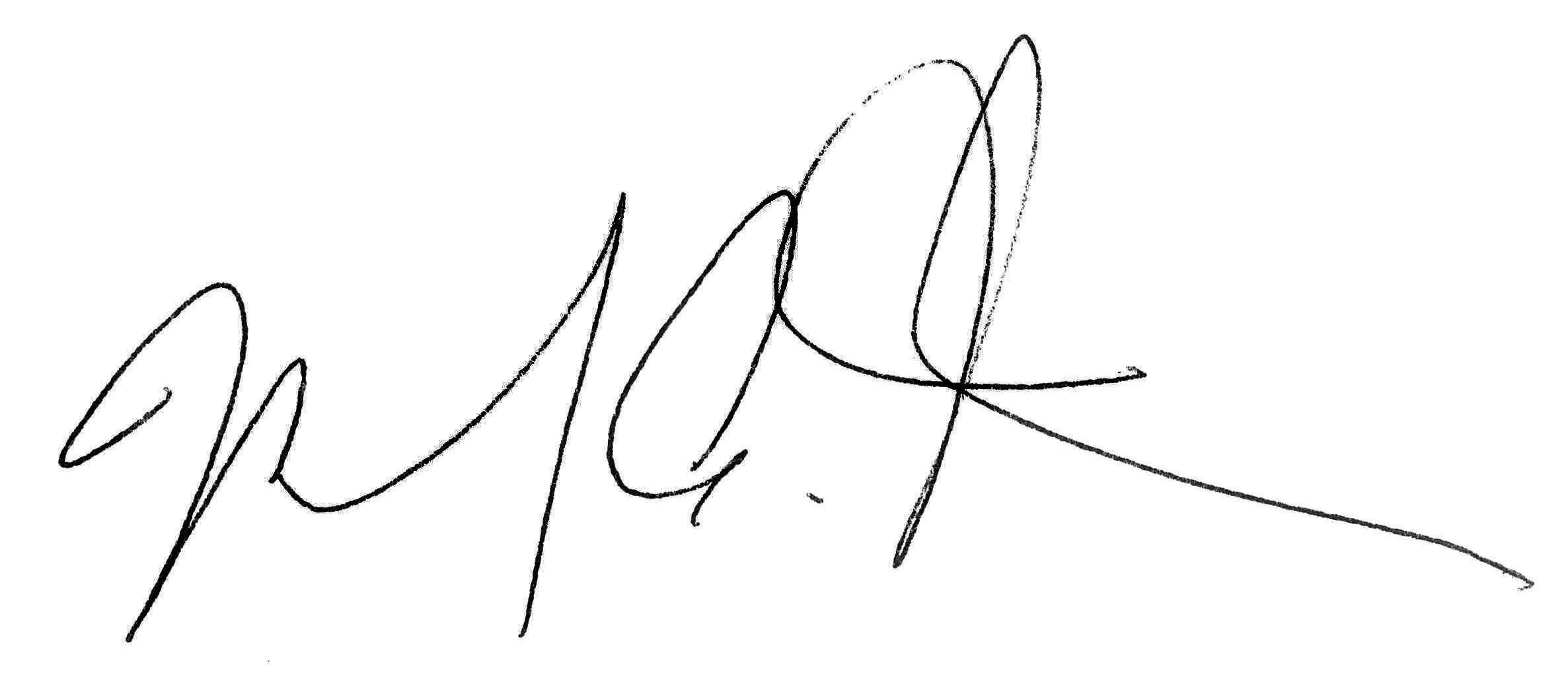 DirectorDepartamento de MayordomíaDivisión Norteamericana de la Iglesia Adventista del Séptimo DíaDirectores de MayordomíaMarcos Bomfim, Conferencia GeneralMichael Harpe, División NorteamericanaElías Zabala, Unión del AtlánticoPaul Musafili, Iglesia Adventista del Séptimo Día, CanadáEmmanuel Asiedu, Unión de Columbia Jon Corder, Unión del LagoTroy Peoples, Unión del Centro de NorteaméricaMark Remboldt, Unión del Pacífico NorteStephen Mayer, Unión del PacíficoDavid Long, Unión del SurElton DeMoraes, Unión del SuroesteDon Lloyd, Misión Guam-MicronesiaAcerca del autorÁngel Rodriguez es pastor de la Iglesia Adventista del Séptimo Día. Comenzó su ministerio en la Greater New York Conference en 1985. De ahí en más, sirvió también en la Texas Conference y en el presente trabaja en la Upper Columbia Conference. Ha prestado servicios como administrador y departamental en varias Conferencias. Junto a su esposa Velerie, tienen cuatro hijos varones y una princesita.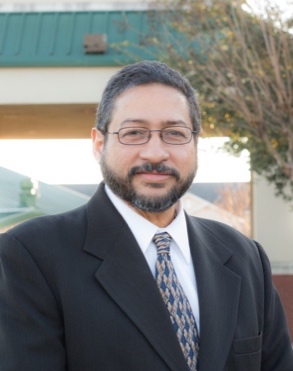 Sus padres, oriundos de Puerto Rico, emigraron a la ciudad de Nueva York cuando su madre estaba embarazada de mellizos: Ángel y su hermano. Más tarde su madre trabajó el Consejo de Educación y su padre fue ingeniero de diversos sistemas hospitalarios.Es un ávido deportista a quien le gusta pescar, remar en canoas o kayaks, escalar, andar en bicicleta y a caballo. Obtuvo su Doctorado en Crecimiento de Iglesia y Evangelismo en Andrews University en 2003.Actualmente es pastor en Sandpoint, Idaho (Upper Columbia Conference).Ángel ha estado involucrado en proyectos de plantación y revitalización de iglesias, ministerio en las prisiones, ministerio de clubes y esfuerzos evangelísticos en otras partes del mundo. Siente pasión por ganar almas y disfruta viendo el poder transformador de Jesucristo en las vidas de personas que abren sus corazones y comprometen sus vidas para Jesús.
Acerca de los textos para leerEste material puede ser traducido, impreso o fotocopiado por entidades adventistas del séptimo día, sin necesidad de pedir autorización. Todos los documentos republicados deben incluir la frase: Ministerio de Mayordomía de la División Norteamericana.Todos los textos bíblicos son de la Santa Biblia, versión Reina Valera 1960.Mi plan personal de ofrendasLa División Norteamericana incentiva el uso de “Mi plan personal de ofrendas”. Este programa fue diseñado como una orientación para ayudar a los miembros en la donación sistemática. Sugiere que, además de devolver el 10% de las ganancias como diezmo, ciertos porcentajes sean entregados como ofrendas en tres categorías principales:Presupuesto de la iglesia local: 3-5%Avance de la Conferencia local: 1-2% (educación, evangelismo, Escuela Cristiana de Vacaciones, campamentos de verano y revistas de las Uniones).Presupuesto mundial: 1-3% Visite https://www.personalgivingplan.com y vea un detalle más extenso acerca de cada categoría.Mi plan personal de ofrendas nos incentiva para que renovemos nuestro compromiso con los principios de la mayordomía cristiana. Aun cuando es una bendición para la iglesia, su verdadero impacto se produce en nosotros como individuos y en nuestra fe, basada en el pacto con Dios.Todo en la creación de Dios presenta orden y tiene propósito. Lo mismo se puede decir de Mi plan personal de ofrendas. Como todo, requiere análisis y consideración. No se puede realizar ninguna gran tarea en base a donaciones emocionales o esporádicas.Calendario de ofrendas - DNA 2021
Ofrendas Especiales23 de enero	Libertad religiosa13 de febrero   	Ministerios Adventistas de Televisión Evangelismo13 de marzo    	Radio Mundial Adventista10 de abril       	Hope Channel International, Inc.8 de mayo        	Desastres y alivio del hambre12 de junio       	Ministerio de la Mujer14 de agosto     	Christian Record Services (Ciegos)11 de setiembre 	Presupuesto para la Misión Mundial13 de noviembre  	Presupuesto Mundial  (Énfasis: Ministerios de Radio)11 de diciembre   	Servicios Comunitarios AdventistasOfrendas del décimotercer sábado para 2021Primer trimestre:		División Euroasiática
Segundo trimestre: 	División Interamericana
Tercer trimestre: 		División Norteamericana 
Cuarto trimestre: 		División del Pacífico NorteResumen de las ofrendas      Presupuesto de la igresia local   	27
      Avance de la Asociación           	12
      Unión designada                       	2
      División Norteamericana        	5
      Presupuesto Mundial                 	6¿Hacia dónde van mis ofrendas?Ofrenda del 13er sábadoSeguramente ha escuchado acerca de los amish y de cómo todos colaboran en su comunidad recaudando ofrendas. Así como los amish, los adventistas del séptimo día contribuimos en proyectos para alcanzar ciertas metas. Este es el propósito de la ofrenda del decimotercer sábado. Cada decimotercer sábado la iglesia se enfoca en una de las Divisiones, para lograr alcanzar un objetivo misional. A menudo las ofrendas son usadas para la construcción de edificios educativos, para evangelización o para medios de comunicación. Gracias a las ofrendas del decimotercer sábado, se fundó la Universidad Adventista Central de las Filipinas y recientemente fue posible crear un campamento de jóvenes en Belice.              Todos los miembros de iglesia alrededor del mundo ayudan a realizar estos proyectos a través de ofrendas de sacrificio. En 1913, las ofrendas del decimotercer sábado sumaron un total de 474 dólares. Hoy en día exceden un cuarto de millón de dólares. Las llamamos ofrendas de sacrificio porque incentivan a dar más de lo que usualmente acostumbramos. En la práctica, el 25% de las ofrendas del decimotercer sábado son consideradas ofrendas de superávit. El resto es ampliamente distribuido para continuar con la misión alrededor del mundo. Usted puede dar una ofrenda de decimotercer sábado en cualquier momento, marcándolo en un sobre de diezmo.¿Quiere ser parte de algo grande? Será parte de una comunidad mundial que expande el trabajo misionero adventista al dar ofrendas de decimotercer sábado. Recuerde que lo que damos provee los fondos para terminar el trabajo de la misión de la iglesia.                                                                                Ofrenda de gratitud por cumpleaños Usualmente en nuestro cumpleaños recibimos regalos, pero en la iglesia muchos dan regalos en ese día especial. A esto se le llama Ofrenda de gratitud de cumpleaños. ¿Alguna vez le dio un regalo a alguien en forma de agradecimiento? Tal vez fue por cuidar su mascota durante un fin de semana, o por cantar una canción en su casamiento y usted quiere demostrar su agradecimiento. De la misma manera, algunos miembros de iglesia le ofrecen a Dios regalos llenos de gratitud. Puede ser en ocasión de su cumpleaños para agradecer a Dios por las bendiciones del año transcurrido. O tal vez para dar gracias por una bendición en particular, como una promoción en el trabajo, o un nuevo nieto. Estas ofrendas se colocan en el sobre del diezmo marcando que son una ofrenda de gratitud. ¿Cuál es el destino de las ofrendas de gratitud? Van a las diferentes Divisiones de la iglesia de todo el mundo, para realizar la misión. Una gran parte es usada en actividades evangélicas, pero también es empleada en clínicas, hospitales e instituciones educativas. Una porción de su regalo se utiliza para la administración del programa de misión de la Conferencia General, y de esta forma se pueden llevar misioneros a nuevos campos para que expandan el mensaje adventista. Sus ofrendas de gratitud son dirigidas a misioneros e instituciones de la iglesia que estarán muy agradecidos de recibirlas. Esto muestra que ser agradecido es contagioso, ¿no es así?Avances de la Conferencia localSu Conferencia está formada por un conjunto de iglesias que apoyan con sus ofrendas a las congregaciones. De esta manera se pueden alcanzar los objetivos importantes de las congregaciones, que no podrían se podrían logar en forma aislada o por sí mismos. Las ofrendas destinadas a la Conferencia contribuyen a financiar necesidades específicas, así como proyectos especiales. Un gran porcentaje se destina a la educación adventista. Otra parte se emplea en la evangelización de las comunidades locales, y se invierte en programas y publicidad que la mayoría de las iglesias no podría financiar por sí mismas.Otras áreas que reciben el apoyo de estas ofrendas son: evangelismo infantil, evangelización de zonas urbanas, Escuelas Bíblicas de Vacaciones, campamentos de verano y evangelismo juvenil. También se usan para que los miembros de iglesia reciban gratuitamente periódicos y revistas denominacionales. Estas publicaciones informativas, ayudan a unir a todos los creyentes de áreas extensas y crean un sentido de comunidad. Todos estos programas que tanto contribuyen a la educación, la vida de las personas y los avances de la Conferencia, pueden ser llevados a cabo gracias a los aportes de los miembros de iglesia que deciden contribuir con una cantidad sugerida del 1 o 2% de sus ganancias.Presupuesto de la iglesia localTal vez la iglesia local es la más obvia de las necesidades que cubre Mi plan personal de ofrendas. Como cualquier familia, la iglesia local tiene obligaciones financieras que debe cumplir, más allá de las básicas como electricidad o calefacción. Muchas otras no son tan obvias: revistas para niños, folletos de Escuelas Sabáticas, materiales para enseñar, sueldos del personal, limpieza, gastos operativos de la escuela de iglesia, seguros de propiedad, becas para estudiantes y programas misioneros dirigidos a la comunidad.                                                                                                                                         Estos son solo algunos de los gastos mensuales de lo que se encarga la iglesia mes tras mes, al tratar de ser una luz para la comunidad. Como estos costos son constantes, Mi plan personal de ofrendas recomienda apartar de un 3 a un 5% de las ganancias personales para el presupuesto de la iglesia. Estas entregas sistemáticas aseguran que todos compartan las bendiciones y responsabilidades de la congregación local.Ofrenda para el fondo de inversión misionera Esta ofrenda misionera es un compromiso entre Dios y usted. Consiste en elegir un proyecto y dar parte de su ingreso como ofrenda misionera.Veamos un ejemplo que tiene que ver con ¡gallinas! Cuando Kelly Rose Bishop era adolescente, decidió invertir el 10% de las ganancias que obtenía en su venta de huevos. Ella vendía a clientes y a gente que pasaba por su casa. Dos meses después de tomar esa decisión, Kelly notó que las ventas habían aumentado un 50%. Así es como funciona el compromiso con Dios. Ella prometió dar el 10% de sus ganancias (esa era su parte), y está convencida que Dios bendijo su pequeño negocio porque el 10% creció gracias al aumento de las ganancias, esa fue la parte de Dios.Hay muchas formas distintas de hacer un compromiso con Dios. Por ejemplo, usted puede dedicar el dinero que ahorra al usar cupones en el supermercado, o el dinero que no gasta al evitar el postre cuando sale a comer a un restaurant. Una persona dedicó latas de aluminio que iba recogiendo cuando corría por las mañanas y dio la ganancia como ofrenda. Cada dólar que recaude ayuda a la misión adventista en el mundo. Establezca ya mismo su propio plan.             Ofrenda misionera de la Escuela SabáticaCuando el sobre de ofrendas de la Escuela Sabática pasa delante de nosotros, es fácil dar uno o dos dólares, pero cuando sepa dónde van las ofrendas, tal vez quiera dar más. La ofrenda misionera viaja a Divisiones de la iglesia con grandes necesidades, fuera de Norteamérica. Gran parte del dinero es usado en actividades evangelísticas, pero también se destinan para clínicas, hospitales e instituciones educativas. Radio Mundial Adventista recibe parte de estas ofrendas y una porción ayuda a financiar la administración de la misión desde la Conferencia General al entrenar y enviar misioneros a nuevos campos, para esparcir el mensaje de la Iglesia Adventista. Las ofrendas que usted da en su Escuela Sabática, literalmente viajan muy lejos para ayudar al trabajo misionero alrededor del mundo.Ofrenda para el presupuesto mundialLa iglesia Adventista del Séptimo Día es una iglesia mundial y el presupuesto de ofrenda mundial es nuestra contribución para su misión global.Desde los primeros días de la Iglesia Adventista, hombres y mujeres han respondido al gran cometido que nos fue dado por Cristo, traspasando las fronteras de sus países. Hoy, es una de las iglesias que más rápido se expande en el mundo, con un promedio de más de 3.000 personas siendo bautizadas cada día. El mensaje de la pronta venida de Jesús se predica en más de 200 países y en más de 600 idiomas.Históricamente, ha sido el privilegio y el deber de los miembros que viven en naciones desarrolladas ayudar a las regiones pobres alrededor del mundo. Muchas nuevas estrategias evangelísticas que se enfocan en las realidades constantemente cambiantes del mundo son sostenidas gracias a nuestras ofrendas para estos nuevos programas.Mi plan personal de ofrendas recomienda que demos entre el 1 y el 3% de nuestros ingresos para lograr un alcance mundial. Al trabajar juntos, podemos asegurar que el mensaje adventista continúe creciendo en el mundo.Ofrendas para proyectos especialesEstas ofrendas incluyen a ministerios como el Ministerio de la Mujer y Christian Record Services. Mi plan personal de ofrendas no tiene un porcentaje recomendado para los proyectos especiales, ya que la necesidad y el alcance varían según el proyecto. Por ejemplo, las ofrendas respaldan iniciativas para la construcción de iglesias nuevas o viajes misioneros. Dentro de los proyectos especiales también se incluyen pedidos de ayuda por parte de entidades denominacionales como ADRA y Radio Mundial Adventista, así como otros ministerios adventistas a los que usted desee apoyar. Proyectos misioneros de la División Norteamericana 2021Unión del AtlánticoLa Good Shepherd House (La casa del buen pastor) ubicada en la Conferencia del Gran Nueva York, es un centro desde el que se espera contribuir y luchar por la equidad en la salud dentro de las comunidades del condado de Brooklyn. El tener una clínica con servicio gratuito de la Iglesia Adventista del Séptimo Día, tanto en el área médica como odontológica, podrá ser útil para tender un puente de acceso y mejorar la calidad en el área de la salud. Además, en este proyecto están contemplados un banco de alimentos, un negocio de elementos de segunda mano y otros servicios sociales que serán de utilidad para mejorar algunos de los parámetros sociales y de salud.La Conferencia del Sur de Nueva Inglaterra está enfocada en la misión de invertir fondos en aspectos que involucren los servicios comunitarios tales como la recolección, distribución y entrenamiento. En este momento la gran necesidad es la de un depósito temporario para almacenar equipos y materiales para suplir necesidades en caso de emergencias. Actualmente cuentan con muy poco espacio para el despliegue o movilización de los recursos (tanto de equipos como de trabajadores) para proveer servicios durante tiempos de extrema necesidad. Unión del PacíficoLa Conferencia de Nevada-Utah está abocada al proyecto de construir una iglesia en la Misión Kayenta Navajo en el territorio de esta Conferencia. La Conferencia de Arizona, por su parte, está planificando la creación de clínicas gratuitas y centros de evangelismo bajo el nombre: Diné Impact’22. La mayor parte del área, como así también de la membresía de adventistas en la región de la Nación Navajo está en el territorio de la Conferencia de Arizona. Por lo tanto, esta Conferencia ha aceptado el desafío de liderar un proyecto evangelístico unido para alcanzar a toda la Nación Navajo. La meta es obtener una abundante cosecha de almas al finalizar el verano de 2022, y capitalizar el interés generado a través de la radio e Internet, en toda la zona de la Nación Navajo, incluso más allá de los límites de Estado y la Conferencia de Arizona. Esta actividad se realizará en coparticipación con Radio Mundial Adventista y otros. Esto comenzó a partir de agosto de 2020. Una transmisión semanal centrada en los navajos y producida localmente se transmitirá en todo el territorio a través de KTNN-AM con una potencia de 50.000 watts, llamada “La Voz del territorio Navajo”. Un sitio en la web que actualmente está en construcción, complementará las emisiones semanales y se establecerá una escuela bíblica para dar continuidad al interés que se genere.Apreciado presentador:Gracias por su disposición a compartir con su congregación los incentivos para dar ofrendas. Es una responsabilidad maravillosa y satisfactoria. La forma en que presente estas lecturas va a determinar cuán efectivas resultan ser. He aquí algunas sugerencias que conviene que usted tenga en cuenta:Ore: Para pedir el poder del Espíritu Santo; para que Dios lo use y que sus palabras lleguen a los corazones de la congregación.Practique: Lea el texto al menos tres veces. Hágalo en voz alta, en forma lenta y clara para familiarizarse con su contenido. Subraye o resalte palabras importantes a las que habrá de poner énfasis. Esfuércese para compartir este mensaje con excelencia.Prepárese: A veces hay materiales para días especiales que son enviados a su iglesia para su distribución o para ser presentados junto con los llamados a ofrendar. Decida cómo usarlos de la forma más eficaz.Personalice: Si usted tiene una experiencia personal que puede añadir fuerza al llamado, por favor compártala. Las personas se conectan con otros a través de historias.Exponga con pasión: Una presentación puede contener todos los elementos mencionados, pero si no se lo hace con entrega y pasión no logrará motivar el corazón de quien escucha. Pida a Dios que llene su corazón con el Espíritu Santo, de tal forma que pueda presentar un llamado lleno de espíritu y verdad.Que Dios lo bendiga inmensamente, y que hable por intermedio de usted al embarcarnos en este viaje juntos, en el 2021.Autor: Ángel RodriguezEditor: Michael HarpeEditor de copia: Deborah EverhartTapa y diseño: Kate WolferDepartamento de Mayordomía de la División Norteamericana © 20212 de enero de 2021Presupuesto de la iglesia localUn visitante llegó a la iglesia a mitad del invierno. Notó que hacía frío dentro del templo, y todos llevaban puestos sus abrigos y bufandas. El visitante se encontró con el jefe de ancianos y le preguntó: –¿Está rota su calefacción?–No, la calefacción anda bien. El problema es que no tenemos el dinero suficiente para pagar la factura.Sorprendido, el visitante preguntó: –¿Acaso no se hace frente a esto, con el presupuesto local de la iglesia?El anciano sacudió la cabeza.El visitante pidió permiso para dirigirse a la iglesia, y luego les preguntó a los miembros: –¿Cuántos de ustedes tuvieron calefacción en sus hogares hoy? –Todos levantaron sus manos. El visitante continuó diciendo:–Hoy estamos en la casa de Dios. Creo que Dios merece algo mejor de lo que nosotros disfrutamos en nuestros hogares. Voy a visitarlos nuevamente el sábado que viene y voy a hacer una donación al presupuesto de la iglesia local. ¿Cuántos de ustedes me acompañarán?La mayoría de la congragación levantaron sus manos y el visitante leyó el siguiente versículo: «Cada uno dé como propuso en su corazón: no con tristeza, ni por necesidad, porque Dios ama al dador alegre». 1 Corintios 9:7El siguiente sábado, el visitante regresó y animó a los miembros a que donaran al presupuesto de la iglesia local. La congregación continuó pagando la factura a lo largo de todo el invierno al traer sus ofrendas para los gastos de la iglesia. Cuando comparamos los gastos de nuestros propios hogares con las necesidades de la iglesia, podemos ver la importancia de apoyar a nuestros presupuestos locales.9 de enero de 2021Avances de la Conferencia localCada año en Alaska, un equipo de perros y hombres participan de una competición llamada Iditarod. Durante el viaje de 1000 millas, el equipo trabaja en conjunto para lograr el objetivo común de terminar la carrera en la ciudad de Nome.En 1925, en esta ciudad hubo un brote de difteria. La forma más rápida de enviar la antitoxina diftérica era con trineos tirados por perros. Veinte guías de trineo se ofrecieron como voluntarios con más de 100 perros. Crearon un relevo conocido en la Gran Carrera de la Misericordia, que comenzó el 27 de enero.Si el medicamento no llegaba rápidamente a la ciudad de Nome, muchas personas perecerían. Así que los guías de trineo reunieron sus recursos y crearon un relevo. Cada equipo de perros y guías de trineo pasaría el cilindro que contenía las antitoxinas al siguiente equipo.El 2 de febrero, a las 5:30 de la mañana, llegó a Nome la última etapa del relevo con un perro llamado Balto al frente del trineo. Hoy en día, en el Central Park de Nueva York hay una estatua de Balto.Existe una toxina de pecado que hace que toda la humanidad perezca. Tenemos la antitoxina, pero nosotros, que ya hemos sido salvados, necesitamos pasar este remedio de Jesús nuestro Salvador a otras personas. A través de Él, se puede encontrar la cura. Nuestras ofrendas para el avance de la Conferencia son para ayudar a aquellos que aún mueren por falta de esta cura. «Porque todo lo que es nacido de Dios vence al mundo; y esta es la victoria que ha vencido al mundo, nuestra fe». 1 Juan 5:416 de enero de 2021Presupuesto de la iglesia localUn miembro de la iglesia perdió su trabajo cuando la empresa para la cual trabajaba redujo su personal. Él sabía que por varias semanas estaría sin comida y sin poder pagar las cuentas. Le contó al pastor sobre su situación. –No está solo –le dijo el pastor–. Alrededor de un tercio de los miembros de nuestra congregación han pasado por tiempos difíciles. Nuestra iglesia puede ayudarlo durante un mes o dos para darle tiempo a recuperarse.La junta de la iglesia solicitó sus facturas de alquiler y de servicios públicos. A este hombre le sorprendió que la iglesia le diera, y no que le prestara, el dinero para ayudar a pagar las cuentas.El pastor le compartió el siguiente texto: «Y respondiendo el Rey, les dirá: De cierto os digo que en cuanto lo hicisteis a uno de estos mis hermanos más pequeños, a mí lo hicisteis». Mateo 25:40Semanas después, el hombre consiguió otro trabajo y quiso devolver lo que la iglesia había hecho por él. El pastor destacó un rubro del presupuesto de la iglesia llamado «Fondo de emergencia». Esto explicaba cómo la iglesia le había ayudado a él y a su familia en el momento de necesidad.Cuando se da al presupuesto de la iglesia, una parte de la ofrenda se destina a ayudar a los miembros de la iglesia en tiempos de necesidad. Al contribuir con el presupuesto local, estamos ayudando a proporcionar recursos para los que están en crisis. ¡Un día podrías ser usted! Hoy, cuando damos al presupuesto de la iglesia local, estamos apoyando todos los ministerios de la iglesia.23 de enero de 2021Libertad religiosaUn pastor estaba parado en una cornisa, con un profundo precipicio delante de él. Él formaba parte de un grupo de pastores de Houston que estaba haciendo un ejercicio en equipo, como parte de una experiencia de construcción de fe.Este ejercicio consistía en que debían ayudarse mutuamente en diversas carreras de obstáculos y desafíos para realizar tareas que no podrían realizar solos. Al último desafío lo llamaban «el paso de fe». El pastor estaba bien atado a un arnés. Al dar un paso al frente caía cincuenta pies.El entrenador le recordó: –Estamos aquí para ayudarte. Te sostendremos. Solo tienes que creer y dar el paso de fe.Después de un momento de oración en silencio, el pastor dio un paso hacia adelante. Los segundos parecían una eternidad mientras caía en lo que parecía un descenso interminable. Luego, la tensión en la línea aumentó, y al final la velocidad de su descenso disminuyó. Cuando aterrizó, el pastor se arrodilló y agradeció al Señor.Todos los pastores aprendieron en forma práctica que el trabajo en equipo podía unir a un grupo para lograr un objetivo común. Cada individuo, dando lo mejor de sí mismo, mejoró las habilidades de todo el equipo para cumplir su misión. El ejercicio les recordó cómo la fe en Dios ayudó a que el equipo pudiera triunfar en algo que parecía imposible. Mientras hablaba con los discípulos, Cristo les dio un mensaje. «Respondiendo Jesús, les dijo: Tened fe en Dios». Marcos 11:22Hoy, démosle a Dios lo mejor que tengamos mediante nuestras ofrendas, para que juntos podamos alcanzar el objetivo común de expandir la obra indispensable de defender la libertad religiosa en toda la División Norteamericana. 30 de enero de 2021Presupuesto de la iglesia local¿Alguna vez asistieron a una iglesia en una casa? Hay muchas iglesias domésticas en toda América. ¡Pero este tipo de iglesias suelen tener un crecimiento muy rápido!Una de estas iglesias en Brattleboro, Vermont, dio un paso hacia adelante por fe, en el alcance de su comunidad. A medida que crecía la cantidad de asistentes, se hizo evidente que necesitaban una nueva ubicación para testificar mejor para el Señor. La casa en sí ya no podía contener los diversos ministerios y el crecimiento de la congregación.Entonces presentaron el asunto ante el Señor. Poco después se abrieron a la venta algunos terrenos en el pueblo adyacente de Vernon, y los miembros decidieron mudarse a la nueva ubicación. Semana tras semana donaron de acuerdo con sus posibilidades. El proyecto de la iglesia siguió adelante, y comenzó la construcción del nuevo edificio.La nueva estructura que nació como un sueño en los corazones de los miembros ahora es un hermoso edificio y los miembros tienen la posibilidad de provocar un mayor impacto en la comunidad. A su vez, la comunidad está muy agradecida por su presencia. Cuando el pueblo de Dios se une y sigue el sueño que el Señor planta en sus corazones, ocurren grandes cosas. Hoy, al dar al presupuesto de la iglesia local, pídale a Dios que plante en su corazón una visión para nuestra iglesia. Descubra cómo esta congregación puede ser una bendición para la comunidad. Procure descubrir una misión más abarcadora para las almas que vendrán a alabar a nuestro maravilloso Salvador. «Donde no hay visión el pueblo se desenfrena». Proverbios 29:18 (RVA 2015)6 de febrero de 2021Presupuesto de la iglesia localEl nuevo pastor llegó a principios de la semana para conocer la iglesia y la escuela. Cuando el diácono le mostró el santuario el pastor quedó casi sin aliento.–¿Qué ocurrió aquí? –preguntó. Había grandes marcas de agua que bajaban por las paredes, denotando agua que había corrido.–Para hacerlo breve, es un problema de presupuestos –contestó el diácono. Al finalizar el recorrido, el pastor le agradeció al diácono y se fue a su casa. Al orar sobre esta situación, el Señor lo impresionó para que encontrara alguna forma de restaurar la casa de Dios. Le vinieron varios versículos a la mente. «No haréis como todo lo que hacemos nosotros aquí ahora, cada uno lo que bien le parece, […]. Y al lugar que Jehová vuestro Dios escogiere para poner en él su nombre, allí llevaréis todas las cosas que yo os mando». Deuteronomio 12:8, 11Su primer sábado, luego que el presidente de la Conferencia lo presentó a la congregación, el pastor se paró y observó las paredes. Los ojos de los miembros siguieron la mirada del pastor.  –A partir de la semana que viene, vamos a trabajar juntos como iglesia. Vamos a restaurar el santo templo de nuestro Dios –le dijo a la congregación. El siguiente sábado, el pastor entregó una ofrenda. Pidió que la congregación se uniera a él y que ofrendaran al presupuesto de la iglesia. Seis semanas después, terminaron las reparaciones. Con el esfuerzo de todos, se renovó la casa de culto del Señor.13 de febrero de 2021Ministerios Adventistas de TelevisiónEl consumo de medios de comunicación está en su máximo nivel. La gente mira televisión en su casa en pantallas grandes, en sus computadoras del trabajo, en sus computadoras portátiles, en tabletas y teléfonos inteligentes. Los americanos pasan una cantidad asombrosa de tiempo viendo programas de televisión. Incluso existe una nueva expresión para describirlo llamada «binge watching». Las personas obtienen la mayor parte de la información en una pantalla. Por lo tanto, es una gran manera de llegar a ellos con el mensaje adventista.Durante la Segunda Guerra Mundial, el invento del televisor era relativamente nuevo. En 1950, existían apenas cinco millones de aparatos. Los adventistas pensaron que sería una buena idea usar este nuevo medio. Así fue que se lanzó un programa titulado «Faith for Today» que posee la distinción de ser el primer programa religioso transmitido nacionalmente por televisión.Pronto aparecieron otros programas como: «It is Written» en 1956, «Breath of Life» en 1974, y más recientemente, «Jesus 101 Biblical Institute». Hoy en día, estos siguen siendo los cuatro ministerios de televisión que pertenecen y son operados por la División Norteamericana. Proporcionan un impulso evangelístico de primer nivel.La televisión adventista ha estado transformando vidas durante setenta años y sigue teniendo un gran impacto. Miles de personas continúan descubriendo un mensaje de esperanza centrado en Cristo, a través de las creativas producciones de «Faith for Today», «Breath of Life», «It Is Written» y «Jesus 101».Se llega a más personas a través de la programación televisiva que de cualquier otra forma. Usted puede ayudar a los Ministerios Adventistas de Televisión para que puedan tocar corazones y cambiar vidas. Hoy, por favor ofrende con liberalidad.––Fred Knopper es director de marketing de los Servicios de Apoyo de los Ministerios Adventistas de Medios de Comunicación.20 de febrero de 2021Presupuesto de la iglesia localUna de nuestras iglesias en la ciudad de Nueva York estaba buscando una forma innovadora de pagar su hipoteca. Los pagos mensuales equivalían a un 60% del presupuesto de la iglesia local.–¿Alguien tiene una idea de cómo recaudar dinero extra? –preguntó el pastor. Ellos sabían que de acuerdo al ritmo de donaciones, pasarían décadas hasta que el edificio estuviera libre de deudas.A un miembro se le ocurrió una idea novedosa. Además de su ofrenda normal, se ofreció para donar cada semana el dinero que le costaría una comida en su lugar de trabajo. El costo era de entre cinco y seis dólares por comida. Invitó a otros a unirse a él en esta promesa.Alrededor de 300 miembros dedicaron el costo de una comida por semana para el presupuesto de la iglesia local. Como resultado, la tesorería recolectó 1.500 dólares extras por semana. Es decir, algo más de 6.000 dólares al mes o 78.000 dólares al año, además de las ofrendas regulares.A medida que la iglesia iba creciendo, también crecía el monto de las donaciones. En un plazo de diez años, la iglesia saldó su deuda hipotecaria y pudieron dedicar su templo ya libre de deudas. Cuando una iglesia trabaja en conjunto y apoya el presupuesto de la iglesia local, ocurren cosas maravillosas en el nombre del Señor.La Biblia es muy clara. «Cada uno dé como propuso en su corazón: no con tristeza, ni por necesidad, porque Dios ama al dador alegre». 2 Corintios 9:727 de febrero de 2021Avances de la Conferencia localUn sábado por la tarde, un pastor de Texas caminaba por un sendero cuando descubrió un gran hormiguero. Sabía que a menudo la zona se inundaba y pensó que estas hormigas habían construido su casa sobre el área de inundación. Le ganó la curiosidad, así que con un palo hizo un pequeño agujero.Parte de la zona superior de la colonia se derrumbó, y las hormigas salieron apresuradamente en una formación ofensiva. Primero las guerreras para proteger el perímetro. Después las trabajadoras que exploraron la brecha. Luego se comenzaron a tocar las antenas y fueron a trabajar para cerrar la brecha.La colonia trabajó en unión. Cada hormiga tenía una tarea única y específica. Era una emergencia, y todas pusieron empeño y esfuerzo para asegurar la restauración del nido.Podemos aprender mucho sobre cómo las hormigas trabajan en equipo. Trabajan como un solo cuerpo.En la Biblia se nos dice que somos el cuerpo de Cristo «para que no haya desavenencia en el cuerpo, sino que los miembros todos se preocupen los unos por los otros. De manera que si un miembro padece, todos los miembros se duelen con él, y si un miembro recibe honra, todos los miembros con él se gozan. Vosotros, pues, sois el cuerpo de Cristo, y miembros cada uno en particular». 1 Corintios 12:25-27Como iglesia, cuando trabajamos juntos, podemos mover montañas para la gloria de Dios. Hoy podemos trabajar juntos mientras damos una ofrenda para los avances de nuestra Conferencia.6 de marzo de 2021Presupuesto de la iglesia localUn sábado de mañana el diácono encargado llegó a la iglesia y descubrió que había agua estancada en el sótano.Comenzó a hacer algunas llamadas.–¡Hay varios centímetros de agua en el sótano! ¿Puede venir a ayudar a limpiar el desastre?Los diáconos se cambiaron sus ropas de sábado a ropa de trabajo y se apresuraron a ir hacia la iglesia. Recogieron bombas de sumidero, mangueras, cables de extensión y comenzaron a drenar el agua. Cerraron todas las líneas de agua para asegurarse de que no era una cañería congelada que se hubiera roto.Cuando se enteraron de la noticia, algunos miembros se preocuparon pensando en cuánto costaría la reparación. –¿Cómo podremos pagar esto? –se preguntaban entre ellos.El jefe de diáconos sonrió y les aseguró: –Tenemos en nuestra iglesia un fondo de emergencia para reparaciones que podrá hacer frente a los gastos. Tenemos dinero reservado para eventos inesperados como este.  Los miembros estaban felices que por medio de sus fieles ofrendas al presupuesto de la iglesia en el pasado, no habría ningún retraso para realizar las reparaciones. Ese lunes, el diácono hizo una llamada a una empresa. En dos semanas, los trabajadores habían reparado los daños.La congregación podía nuevamente reunirse en su salón y en las aulas de la Escuela Sabática.La Biblia dice: «Y poderoso es Dios para hacer que abunde en vosotros toda gracia, a fin de que, teniendo siempre en todas las cosas todo lo suficiente, abundéis para toda buena obra». 2 Corintios 9:813 de marzo de 2021Radio Mundial AdventistaLa excursión había terminado. En la parada del autobús muchos padres ya estaban esperando a sus hijos. Otros llegaron unos momentos más tarde. Uno por uno, los padres abrazaron a sus hijos y se fueron.Sin embargo, un niño seguía esperando a sus padres. El conductor del autobús se sentó a su lado, esperando que llegaran. Al niño se le caían las lágrimas mientras miraba al conductor. Las palabras no eran necesarias para explicarlo: se sentía abandonado.De pronto escuchó la voz de su tía. Corrió hacia ella y le abrazó las piernas. Sus lágrimas se convirtieron en alegría. El dolor que sentía se convirtió en una celebración. Nosotros como cristianos quizás nos sintamos solos y abandonados por Dios. Pero nunca es así, porque la Biblia nos recuerda: «Aunque ande en valle de sombra de muerte, no temeré mal alguno, porque tú estarás conmigo». Salmos 23:4Si nosotros como cristianos a veces nos sentimos solos y abandonados, ¿cómo se sentirán los demás que no conocen a Cristo?La ofrenda que damos hoy llevará alegría y esperanza a los que se sienten perdidos y abandonados. Esas personas son como el niñito, y el mensaje de esperanza es como la tía, que trae paz y esperanza a aquellos que han creído que estaban solos.Hoy, llevemos un mensaje de alegría a otros. Abramos nuestros corazones y demos una ofrenda para que se pueda propagar la difusión del Evangelio. La ofrenda de hoy va para apoyar a la Radio Mundial Adventista y el ministerio «Hope Channel». Ambos están transformando vidas para la eternidad.20 de marzo de 2021Presupuesto de la iglesia localJesús vio a la viuda que llevaba su ofrenda al templo. Ella dio dos de las monedas más pequeñas del sistema monetario del templo. Esperó hasta que pensó que nadie la estaba observando porque su ofrenda era muy pequeña. Sin embargo, Jesús comentó: «En verdad os digo, que esta viuda pobre echó más que todos». Lucas 21:3 ¿Cómo podría ser? En verdad, los ricos daban grandes monedas, pero la viuda dio también su corazón como parte de la ofrenda. Un escritor cristiano comentó sobre este versículo. «Un corazón de amor y fe genuina en un objeto digno es más aceptable para Dios que el regalo más costoso. La pobre viuda dio su vida para hacer lo poco que hizo... Fue este espíritu desinteresado y esta fe inquebrantable lo que le valió el reconocimiento de Jesús». (3SP p. 72) Podemos pensar que el tamaño de nuestra ofrenda la hace valiosa para Dios. Pero no, el tamaño del corazón es lo que le da valor a la ofrenda. Dios tomará la ofrenda que damos de buen grado y la transformará en algo especial para su servicio. ¿Esto significa que no debemos sacrificarnos mientras damos? Estas son las palabras de Jesús. «Porque todos aquellos echaron para las ofrendas de Dios de lo que les sobra; mas esta, de su pobreza echó todo el sustento que tenía». La viuda realmente se sacrificó y dio de corazón. Como resultado, Dios bendijo su regalo.  27 de marzo de 2021Avances de la Conferencia localUn grupo de Conquistadores participó en el evento anual Pine Car Derby. Cuando el pastor construyó su coche de pino, usó el pegamento equivocado y llegó al evento con un coche que no funcionaba.El «Pit Crew», como él los llamaba, estuvo allí para socorrerlo.Quitaron las ruedas, usaron el pegamento adecuado y pusieron grafito en las ruedas. Pero el coche no tenía ningún peso. Sin embargo, esto se podía resolver gracias a cuatro monedas de veinticinco centavos, dos de diez centavos, dos de cinco centavos y seis de un centavo. Con el peso de estas catorce moneditas el coche cumplió con el reglamento de pesar cinco onzas. El pastor llamó al coche «Money Changer», o «Cambio de dinero».Pero todavía había un problema más: el pegamento se gastó muy rápido y a las últimas monedas solo pudieron ponerle un poco.La carrera comenzó. Para su sorpresa, llegó en primer lugar en las dos primeras rondas. Luego, sucedió algo inesperado: dos de las monedas salieron volando. En la tercera ronda el coche llegó segundo pero una tercera moneda se cayó. Llegó en tercer lugar en la siguiente ronda. Las pequeñas monedas hicieron una gran diferencia. El equipo «Pit Crew» volvió a pegar las monedas y estas hicieron que el «Money Changer» sea el primero en todas las rondas restantes.Cuando demos dinero para los avances de la Conferencia, recordemos que incluso las monedas pueden marcar una diferencia. «Porque ¿quién de vosotros, queriendo edificar una torre, no se sienta primero y calcula los gastos, a ver si tiene lo que necesita para acabarla?» Lucas 14:283 de abril de 2021Presupuesto de la iglesia localEl mayor regalo que una persona puede recibir, es el regalo de la vida. Cada bebé es especial y diferente a los demás. Cuando llegó el momento del nacimiento del primer bebé de un matrimonio, se presentaron complicaciones. Tenía el cordón umbilical atado tres veces alrededor de su cuello. El doctor tuvo que trabajar mucho. Cuando al fin pudo sacarlo, el bebé se veía diferente: estaba muy morado. Las enfermeras le dieron oxígeno, pero parecía estar sin vida. Sin embargo, en un momento se estremeció y se oyó su llanto. Las lágrimas corrieron por el rostro del padre cuando vio que cambiaba de púrpura, a un saludable color rosa pálido. El padre entonces le agradeció al Señor por darle vida a su bebé. En ese momento su pensamiento se dirigió a la cruz. Sintió un poco de lo que nuestro Padre debe haber sentido al ver a su Hijo en la cruz.El corazón de Dios debe haberse roto al ver a su hijo pasar por tanto dolor y agonía para salvarnos. El mayor regalo que nos dio nuestro Padre Celestial fue su hijo. «Porque de tal manera amó Dios al mundo, que ha dado a su Hijo unigénito, para que todo aquel que en él cree, no se pierda, mas tenga vida eterna». Juan 3:16   Hoy, mientras damos nuestras ofrendas para el presupuesto local, recordemos por qué damos. Gracias a su donación personal, estos fondos son utilizados para compartir las buenas nuevas de la cruz con otras personas. Llevemos un mensaje de esperanza a un mundo que necesita un Salvador.10 de abril de 2021Hope Channel International, Inc.Sarah amaba a Jesús desde muy temprana edad, y siempre creyó en él.  Pero al mismo tiempo sentía que nunca sería suficientemente buena frente a los ojos de Dios, y no podía imaginar cómo lograr hacer todo bien para poder ser salva. En su afán de búsqueda, se involucró en hábitos impropios para su salud al consumir sustancias y al involucrarse en relaciones nocivas. Sarah sabía perfectamente que no estaba en el buen camino y compartió este sentimiento con una amiga. Esta le sugirió que bajase a su celular un recurso que elevaría sus pensamientos y le permitiría sentirse más cerca de Dios. Al hacerlo apareció como opción de contacto Hope Channel.–Me gusta este nombre: Hope Channel. Es justamente lo que yo estoy buscando ahora– fue el pensamiento de Sarah. Así que inmediatamente se puso a mirar el programa “Table talk” (Charlas de sobremesa). Ese fue el medio por el cual ella comenzó a ver y comprender la gracia de Dios y su vida comenzó un proceso de transformación.Esto la dirigió hacia “Let’s Pray LIVE” (Oremos en vivo y directo) que se anunciaba como un lugar donde uno no está solo para orar. “Como mi esposo no es creyente, yo no tenía con quién orar, hasta que encontré que ¡no precisaba orar sola!” Ahora ella dice: “Me siento muy agradecida de haber encontrado a Hope Channel porque desde ese momento tomé conciencia de no desperdiciar mi preciosa vida tal como lo había estado haciendo. “¡Ahora sí soy feliz!”Miles de personas, tanto en este país como alrededor del mundo, buscan una esperanza, así como Sarah. Hoy nuestras ofrendas servirán para sostener el ministerio de Hope Channel. Unámonos a este ministerio de llevar esperanza a diferentes lugares del mundo.—Elizabeth Camps es directora de Marketing en Hope Channel International, Inc.  17 de abril de 2021Presupuesto de la iglesia local–¿Cómo pueden mantener una escuela dependiendo de la iglesia? ¡Su congregación es tan pequeña! Esta pregunta fue hecha por padres cuya membresía estaba en una iglesia cercana que no tenía escuela propia. –Estamos muy agradecidos de poder enviar a nuestros hijos aquí. Pero no entendemos cómo ustedes lo logran. ¡Nuestra iglesia no tiene suficiente dinero para mantener una escuela!Es verdad, la escuela de la iglesia a menudo luchaba con problemas financieros. Pero milagrosamente, al final de cada año fiscal, se había mantenido dentro del presupuesto. El pastor, juntamente con los miembros, determinaron que la educación de los niñitos era la prioridad de la congregación. «Es nuestra inversión para el futuro de la iglesia», explicó el pastor.Los niños al crecer se transformarían en la iglesia del futuro. No solo eso, sino que también habría recompensas eternas y celestiales para esta iglesia que había invertido en la educación.Por ello, a pesar de los desafíos, habían decidido dedicar el 66% de su presupuesto para la escuela. Se regocijaron al seguir sacrificándose para mantenerla y, al día de hoy, esa escuela todavía sigue funcionando y brindando servicio a los niños y jovencitos.Los resultados son claros. Muchos de los que asistieron a esa escuela siguen siendo miembros de la iglesia mundial. Estos jóvenes agradecen el cuidado espiritual de sus maestros y del personal académico y también de los miembros que contribuyeron año tras año.  La Biblia es clara. «Instruye al niño en su camino, y aun cuando fuere viejo no se apartará de él». Proverbios 22:624 de abril de 2021Avances de la Conferencia localHouston, como la mayoría de las grandes ciudades de hoy en día, tiene un gran número de personas sin hogar. Algunos han instado a que se promulguen leyes que prohíban a sus ciudadanos ayudar a las personas sin hogar. La Iglesia Adventista tomó una posición diferente cuando dijeron: «Estas personas son también hijos de Dios».Formaron un pequeño grupo que se reunía dos sábados de tarde por mes. Preparaban comida caliente y luego la colocaban en pequeños recipientes para repartir en el centro de la ciudad. La ciudad había establecido restricciones. Sin embargo, no prohibieron la distribución de alimentos ya envasados y sellados. Así que los miembros de la iglesia cumplían de esta manera con las ordenanzas establecidas.Algunos se preguntaban: –¿Por qué la congregación está haciendo tanto esfuerzo cuando el lugar no está cerca de la iglesia?El pastor contestó: –La iglesia debe impactar a todo el mundo, para gloria de Dios.Jesús declaró: «Entonces el Rey dirá a los de su derecha: Venid, benditos de mi Padre, heredad el reino preparado para vosotros desde la fundación del mundo. Porque tuve hambre, y me disteis de comer; tuve sed, y me disteis de beber; fui forastero, y me recogisteis; […] Y respondiendo el Rey, les dirá: De cierto os digo que en cuanto lo hicisteis a uno de estos mis hermanos más pequeños, a mí lo hicisteis». Mateo 25:34, 35, 40Hoy, al dar para el avance de la Conferencia, recordemos que estamos impactando partes de la viña de Dios en la cual vivimos. Se están tocando vidas para el Maestro.1 de mayo de 2021Presupuesto de la iglesia localUna nueva iglesia, con tan solo unas treinta personas que asisten cada sábado, quería invitar a un orador para un esfuerzo de evangelización.–¿Cuánto saldrá? –se preguntaron. Cuando el pastor les dijo el monto, sabían que no iban a poder pagar ese precio. ¿Cómo podrían juntar esa cantidad de dinero?Los miembros de la iglesia se reunieron para analizar el tema. El pastor hizo una lista de los costos: pasajes de avión, alquiler de auto, hotel, comida, etc.Una familia dijo:–No tenemos dinero extra, pero tenemos una linda habitación para visitas. Podríamos invitar al orador a nuestro hogar. Con eso nos ahorraríamos el costo del hotel. También puede desayunar con nosotros todos los días. Otra familia dijo:–Nosotros podemos proveer la cena.Otra familia dijo:–Puede usar un vehículo nuestro. En el fondo del recinto, tres familias susurraban entre sí.–Nosotros podemos pagar el pasaje de avión –anunciaron. En poco tiempo, los planes estaban trazados. El orador llegó, y la iglesia se regocijó al ver los frutos de sus propias donaciones.Cuando una iglesia se une, lo que parece imposible puede ser posible. Cada familia dio lo que tenía. Como resultado, la obra del Señor pudo llevarse a cabo. «Cada uno con la ofrenda de su mano, conforme a la bendición que Jehová tu Dios te hubiere dado». Deuteronomio 16:17. Hoy, unámonos y demos, así como nuestro maravilloso Dios nos ha bendecido.8 de mayo de 2021Ayuda para desastres y alivio del hambre«Fatal», «devastador», «horrendo», «inolvidable», «el número de muertes aumenta». Estas son solo algunas de las expresiones que se usan para describir las noticias sobre desastres naturales y eventos traumáticos.Su regalo, al dar la ofrenda de ayuda para casos de desastre y hambre, permitió que los adventistas pudiesen dar un sentido de esperanza a miles de personas que fueron parte del trágico «Camp Fire». Se proporcionaron muchos equipos de cocinas portátiles y se pusieron a disposición cientos de depósitos para colocar las pocas pertenencias que las familias consiguieron salvar. Se entregaron ollas rápidas y clases de cocina que enseñaban cómo usarlas. Todo esto con la finalidad de proveer algo de normalidad. Una persona compartió: –Estoy tan emocionada de recibir este kit de cocina que me voy ya mismo a usarlo. Hizo una bandeja de brownies y los compartió con el grupo de limpieza.Se distribuyeron materiales de limpieza en Carolina del Norte, Georgia y Florida durante las tormentas de los últimos dos años y las familias pudieron permanecer bajo su techo sin temor a que el moho infectara sus hogares.Nuestros amigos de la isla de Saipán pudieron regresar a sus hogares después que los miembros del Servicio Comunitario Adventista en Respuesta a Desastres viajaron durante largas horas para llegar al lugar y reconstruir las casas que habían quedado destruidas con el paso del tifón Yutu que devastó la isla.El Servicio Comunitario Adventista en Respuesta a Desastres funciona en toda la División Norteamericana atendiendo a las comunidades en tiempos de crisis. Hoy, su generosidad puede ser usada por Dios para suplir las necesidades y llevar alivio y consuelo a aquellos que lo han perdido todo.––Wynelle Stevens es la subdirectora de Adventist Community Services.15 de mayo de 2021Presupuesto de la iglesia local«¡La iglesia está en llamas!»Podemos decir «en llamas» como algo bueno. Pero cuando aparecen llamas reales y camiones de bomberos, ¡una iglesia en llamas nunca es una buena noticia!Una vez que se apagó el fuego y la crisis inmediata hubo terminado, los miembros de la iglesia se reunieron para planear cómo iban a enfrentar esta emergencia. Se solicitaron ofrendas para reparar los daños y las tareas de restauración comenzaron de inmediato. Pero había otra necesidad especial. El Club de Conquistadores, que incluía a unos cincuenta niños, quería participar del camporí que se llevaría a cabo ese año. Al principio pidieron permiso para juntar fondos fuera de la iglesia. La junta directiva los autorizó y los niños comenzaron a pedir donaciones a familiares y amigos. Escribieron cartas a tíos, primos y vecinos y poco a poco fueron llegando los fondos para el Club de Conquistadores.El último sábado antes del plazo final para el camporí, el Club de Conquistadores aún estaba un poco lejos de su objetivo. A pesar de que el foco estaba en la restauración del edificio el pastor hizo un llamamiento especial pidiendo para el Club de Conquistadores. La congregación respondió, y los conquistadores contaron con lo necesario para poder asistir al evento.Los conquistadores sabían que era imposible juntar los fondos en tan pocos meses, pero tuvieron fe en que Dios los bendeciría. Su lema era Mateo 19:26. «Y mirándolos Jesús, les dijo: Para los hombres esto es imposible; mas para Dios todo es posible». Hoy, recordemos que lo que parece imposible se hace posible cuando la iglesia trabaja en conjunto para apoyar el presupuesto de la iglesia local. 22 de mayo de 2021Avances de la Conferencia local Durante los primeros días del movimiento Adventista del Séptimo Día, los edificios de las iglesias eran pocos. En Battle Creek, Míchigan, necesitaban construir una iglesia más grande para albergar el rápido crecimiento de miembros. Además, Battle Creek se había convertido en el centro de la Iglesia Adventista del Séptimo Día y precisaban un lugar que les permitiera realizar retiros y reuniones de la Conferencia General. El anciano James White, uno de los fundadores de la iglesia, pensó en un plan. Sugirió que «si cada mes, cada miembro donara diez centavos (un “dime”), en un año podríamos recaudar suficiente dinero para construir una nueva iglesia». En ese tiempo, el precio promedio de una casa era de alrededor de dos mil dólares. Los miembros aprobaron el proyecto. El 20 de abril de 1879, dedicaron una iglesia nueva, amplia y libre de deudas. El «Dime Tabernacle» (como se lo apodó) se convirtió en la cuarta estructura de la Iglesia Adventista del Séptimo Día. Ese edificio podía albergar hasta cuatro mil personas. La recaudación de fondos fue simple: dar una moneda de diez centavos por mes. Eso sería el equivalente a 2.25 dólares en la actualidad. Incluso actualizado al costo de hoy, ¡no es mucho dinero!La participación masiva dio lugar al éxito. Cuando los miembros tomaron esto como su proyecto para el avance, el Señor lo bendijo. ¿Qué proyecto de la Conferencia necesita hoy nuestro apoyo?Cuando el pueblo de Dios se une, como lo hicieron con el «Dime Tabernacle», Dios mueve los corazones para cumplir su voluntad a través de sus hijos. Recordemos este versículo: «Él les dijo: Lo que es imposible para los hombres, es posible para Dios». Lucas 18:2729 de mayo de 2021Unión designadaLa Biblia relata que el rey de Siria sitió la capital de Samaria. Como resultado, se produjo una gran hambruna. Esta fue tan severa que la cabeza de un burro se vendía por la elevada suma de ochenta piezas de plata. En ese contexto, el profeta Eliseo fue ante el rey y le hizo una extraña declaración: «Mañana a estas horas valdrá el seah de flor de harina un siclo, y dos seahs de cebada un siclo, a la puerta de Samaria». 2 Reyes 7:1El rey no le creyó. ¿Cómo podría ser? Él no había aprendido aún que no tenemos que minimizar lo que Dios puede hacer por su pueblo.Esa noche, Dios hizo que los sirios oyeran ruidos de carros, caballería y un ejército en marcha. Llenos de miedo y confusión abandonaron sus pertenencias y huyeron para salvar sus vidas.A la mañana siguiente, algunos leprosos decidieron rendirse al ejército sirio, pero al llegar al campamento se sorprendieron al descubrir que el gran ejército se había ido. Las tiendas estaban vacías y habían dejado todas sus pertenencias. Los leprosos le hicieron saber la información al rey de Samaria. En un día, la ciudad pasó de la hambruna a la abundancia, tal y como Eliseo había predicho.Esta historia nos recuerda que Dios tiene nuestro futuro en sus manos. Cuando surge una crisis en la obra de Dios, él nos provee maneras de superarlas. Hoy, al dar a nuestro campo local, recordemos que adoramos a un Dios de milagros. Él tomará lo que damos y lo aumentará para tocar vidas de manera sobrenatural.5 de junio de 2021Presupuesto de la iglesia localUna escuela de iglesia de Nueva York se atrasó con sus pagos a la Conferencia, lo que provocó que les fijaran una fecha límite diciéndoles: «Solo podemos darles tres meses más. Si no están al día para el primero de marzo, no podremos reabrir la escuela en septiembre».Las juntas de la iglesia y la escuela tuvieron una reunión de emergencia.–¿Qué podemos hacer? –se preguntaron entre ellos–. Tenemos una deuda de veinte mil dólares. Estamos casi a primero de diciembre. –Podríamos tener una venta de pasteles. –Podríamos tener una venta de garaje.–Los estudiantes podrían vender velas navideñas.Pero ninguna de estas ideas, ni siquiera todas juntas, recaudarían lo suficiente.Finalmente, un miembro sugirió: –¿Y si prometemos apartar todo el dinero «inesperado» que recibamos en los próximos tres meses? Tal vez Dios envíe el dinero.Cada sábado, el jefe de ancianos se tomaba unos minutos para preguntar: «¿Alguien ha recibido algún dinero inesperado que trae para donar al fondo de pago de la deuda de la escuela?». Los fondos e ideas comenzaron a acumularse. ¿Regalo de Navidad inesperado? 250 dólares. ¿Bono de fin de año más grande de lo habitual? 100. ¿Un reembolso olvidado? 14,50. ¿Un reembolso de impuestos? 1,200. Grandes y pequeños, los regalos fluían abundantemente.El tesorero mantuvo registros minuciosos, pero no anunció la cantidad exacta hasta el primero de marzo. ¡El total del dinero «inesperado» donado para la deuda de la escuela fue de ¡veinte mil dólares!Hoy, al dar al presupuesto de la iglesia, recordemos cómo Dios bendice a aquellos que confían en él al entregar sus ofrendas. «Porque por fe andamos, no por vista». 2 Corintios 5:712 de junio de 2021Ministerio de la MujerUna mujer había perdido a su esposo. Los acreedores se acercaban a cobrar, pero ella no tenía dinero para pagarles. ¿Qué iba a hacer? Fue a ver al profeta Eliseo y le contó su problema. –Se llevarán a mis dos hijos como esclavos –exclamaba sollozando la mujer. El profeta le preguntó: –¿Qué tienes en tu casa? –Solo una pequeña vasija con aceite de oliva –respondió.Entonces le dijo que pidiera prestados a sus vecinos y amigos, tantos recipientes vacíos como pudieran darle. Luego, en privado, debía verter ese mismo aceite en los recipientes prestados. Sus hijos le ayudaron trayendo un recipiente tras otro hasta que no consiguieron más. Ella empezó a verter el aceite de su pequeña vasija y cuando llenó el último recipiente, el aceite dejó de fluir.Al día siguiente le contó a Eliseo lo que Dios había hecho. Entonces él le dijo: «Ve y vende el aceite, y paga a tus acreedores; y tú y tus hijos vivid de lo que quede». 2 Reyes 4:7Cuando esta viuda se acercó al Señor, nuestro Padre escuchó su oración e intervino. Hoy en día, tenemos muchos miembros que están endeudados, y como resultado se hace difícil contribuir con los diezmos y las ofrendas. Quiero presentarles a un Dios que oye los gritos de madres y padres necesitados. Dios abre las ventanas del cielo en nuestro favor. Cuando reciba bendiciones del Altísimo, recuerde agradecer al mismo Dios dando ofrendas para que otros también puedan recibir una bendición.19 de junio de 2021Presupuesto de la iglesia localEl general del ejército de Siria estaba enfermo de lepra. Durante una de las conquistas contra Samaria, el general había capturado a una jovencita y se la había dado como criada, a su esposa. La Biblia nunca da el nombre de esta preciosa niña, pero su influencia sería grande. Habló del Dios de Israel que podía curar al esposo de su ama.La mujer le contó a su marido sobre la esperanza de una cura y Naamán pidió al rey de Siria que escribiera una carta al rey de Samaria solicitando la curación. Después de varios retrasos, Naamán llegó a la casa del profeta Eliseo. Se encontró con un hogar humilde y para empeorar las cosas, Eliseo ni siquiera salió a la puerta, a ver al general personalmente. Envió a su sirviente a entregar un simple mensaje: «Ve y lávate siete veces en el Jordán». 2 Reyes 5:10Enojado, Naamán regresaba a su casa, pero sus sirvientes le instaron a seguir las órdenes del profeta. Cuando lo hizo, Dios lo curó.Una niña compartió con su ama. La mujer compartió con su esposo. Este compartió con el rey de Siria. Naamán se presentó ante el profeta de Dios, y Dios lo cambió. Hoy, podemos hacer lo mismo. Cuando damos al presupuesto local, los fondos se usan para ayudar a compartir el evangelio con otros. Puede ser que su nombre nunca se conozca, así como el de la niña, pero al compartir como la pequeña doncella, las vidas de muchas personas cambiarán, así como sucedió con el general Naamán. 26 de junio de 2021Avances de la Conferencia localComenzó como un día normal: 5 de agosto de 2010. Los mineros bajaron a trabajar en los túneles de la mina en el norte de Chile. Un poco más tarde, sonaron las alarmas. El pozo de la mina se había derrumbado. Los treinta y tres mineros, a ochocientos metros de profundidad, no tenían forma de escapar. Una revisión del refugio subterráneo de emergencia reveló que solo había raciones de comida para unos pocos días.Cuando se supo la situación, los funcionarios buscaron auxilio en una compañía especializada de Pensilvania que hizo una perforación pequeña para llegar a los mineros. La tarea llevó diecisiete días hasta que abrieron un pequeño conducto que llegó donde estaban atrapados los mineros.Durante la espera, algunos hombres consideraron el suicidio como una opción, pero su líder insistió en que era mejor que trabajaran y se mantuvieran ocupados antes que rendirse en desesperación.El 22 de agosto pudieron enviarles comida, agua y medicamentos. El equipo de rescate se comunicó con los mineros y estos pudieron recuperar la esperanza. El 12 de octubre, enviaron una cápsula con espacio para un solo hombre, y el primer minero regresó a la superficie. Llevó un total de sesenta y nueve días después de la tragedia del colapso para rescatar a los treinta y tes mineros. Hoy, nuestra ofrenda para el avance de la Conferencia tiene como finalidad un rescate. Se trata de rescatar almas enterradas, no solo en el pecado, sino también en las circunstancias de la vida. Al ofrendar hoy, estamos tomando parte en el rescate de preciosas almas para Cristo. «Yo, la luz, he venido al mundo, para que todo aquel que cree en mí no permanezca en tinieblas». Juan 12:46 3 de julio de 2021Presupuesto de la iglesia localOshkosh es el mayor evento del Club de Conquistadores de la División Norteamericana. Este encuentro tiene lugar una vez cada cinco años y todos los clubes quieren participar. Sin embargo, una iglesia en Texas acababa de cambiar de director y otros ayudantes, apenas nueve meses antes de Oshkosh.El nuevo líder dijo:–Tenemos poco dinero en nuestro fondo del Club de Conquistadores. Oshkosh es caro. ¿Cómo podemos recaudar suficiente dinero para asistir?Consultaron con el exdirector para obtener ideas. ¿Cómo podría este pequeño grupo conseguir suficiente dinero para pagar el transporte, la comida, el costo de inscripción y todos los gastos imprevistos que hacen parte de un evento así?La junta de la iglesia dio permiso para poner pancartas, cajas para donaciones y otras promociones y surgieron algunas respuestas, pero todos los meses lamentaban que no habían alcanzado su objetivo.En el Día del Conquistador, hicieron un llamamiento especial. –Hemos hecho todo lo que sabíamos hacer, pero se nos acaba el tiempo. ¿Podrían ayudarnos, por favor?La gente hizo más donaciones de lo habitual y todos siguieron orando. Los niños observaban las metas, los padres se preguntaban si podían dar un poco más y los miembros de la iglesia encontraron fondos extra para ayudar a cumplir con el plazo.Cuando llegó el momento, el grupo de Conquistadores fue a Oshkosh. ¡La iglesia entera recibió una bendición!¿Cómo sucedió? El liderazgo se unió para dar consejos. La iglesia trabajó en conjunto. Cuando no había fondos para el ministerio, llevaron el asunto ante el Señor. «Donde no hay dirección sabia, caerá el pueblo; mas en la multitud de consejeros hay seguridad». Proverbios 11:14  10 de julio de 2021Presupuesto MundialCada año, varios pastores se reúnen para ir a pescar salmones. Uno de ellos no había llevado sus lentes polarizados. De pronto percibió que sus compañeros podían ver los peces en el río y lanzar sus señuelos en el lugar exacto. Mientras ellos pescaban un pez tras otro, él no lograba ningún resultado.Uno del grupo se dio cuenta de lo que estaba sucediendo y le dijo:–Ven aquí a mi lado. Su amigo le dio un par de lentes y señalando al río le preguntó:–¿Ahora puedes ver?El pastor le contestó:–¡Ahora puedo ver! ¡Hay salmones por todos lados!En un momento, el pastor no podía ver los peces. Sin embargo, tan pronto como se puso los lentes adecuados, su visión cambió y vio las oportunidades que lo rodeaban.En el tiempo de Israel, Moisés mandó espías a la Tierra Prometida para evaluar su potencial. Diez vieron los obstáculos que se les presentaban. «Nosotros llegamos a la tierra a la cual nos enviaste, la que ciertamente fluye leche y miel; y este es el fruto de ella. Mas el pueblo que habita aquella tierra es fuerte». Números 13:27, 28Diez hombres vieron el peligro y la derrota. Sin embargo, dos de los espías pudieron ver la promesa. «Entonces Caleb hizo callar al pueblo delante de Moisés, y dijo: Subamos luego, y tomemos posesión de ella». Números 13:30  Cuando recordamos la promesa de la segunda venida de Cristo, podemos entender por qué es importante dar. Dios puede usar nuestros dones para ayudar a otros a ver la promesa que tienen ante sí.17 de julio de 2021Presupuesto de la iglesia localA un miembro de iglesia le gustaba ir a pescar; se ubicaba sobre un puente dentro del gran parque. Un día, sintió un golpecito en su bota. Al principio, lo ignoró, pero luego sintió muchos pequeños golpecitos. Miró hacia abajo y vio una ardilla. El pequeño animal miró hacia arriba con ojos anhelantes. El animalito había percibido que el hombre estaba comiendo nueces que tenía en una pequeña bolsa en su bolsillo. El pescador sacó algunas nueces y se las dio a la ardilla.El hombre llamó a la ardilla Tapper y cada vez que iba al puente, Tapper bajaba corriendo del árbol y le daba golpecitos en los pies. En cada ocasión, Tapper obtenía un festín de nueces y frutos secos. La gente que pasaba por allí sonreía sorprendida al ver la relación entre ambos. ¿Alguna vez ha recibido un toque en la iglesia? ¿Ha sentido un golpecito en su corazón, acompañado de una petición? ¿Siente que Dios está tocando su corazón ahora mismo para pedirle que apoye a los ministerios de la iglesia en favor de las personas de su comunidad? Si siente ese toque, traiga sus billetes y monedas y entréguelas con alegría, porque de esa manera está tocando las vidas de otras personas. Esta mañana, sea perceptivo a los toques del Espíritu Santo. «Entonces tus oídos oirán a tus espaldas palabra que diga: Este es el camino, andad por él; y no echéis a la mano derecha, ni tampoco torzáis a la mano izquierda». Isaías 30:21 24 de julio de 2021Avances de la Conferencia localEl 14 de abril de 1912, el Titanic raspó un iceberg que a su vez cortó el casco del barco a estribor. Esa noche, el pastor John Harper tomó a su hijita Nana de seis años y la colocó en un bote salvavidas. La miró a los ojos y le dijo: –Un día nos volveremos a ver.Mientras el barco se hundía, el pastor nadó hacia varias personas para preguntarles: –¿Está salvo?Un joven respondió: –No, no lo estoy.El pastor se quitó el chaleco salvavidas, se lo tiró al hombre y le dijo: –Tú necesitas esto más que yo.El pastor continuó nadando y tratando de guiar a las personas hacia Jesús hasta que se hundió en las frías aguas del océano. Cuatro años después, en una reunión de la iglesia en Hamilton, Canadá, un joven llamado Aquilla Webb contó la historia y dijo: –Estoy aquí esta noche por el sacrificio del pastor John.Hoy en día, también podemos ayudar a otros que se están hundiendo en las frías y oscuras aguas de la vida. «Así que, hermanos, os ruego por las misericordias de Dios, que presentéis vuestros cuerpos en sacrificio vivo, santo, agradable a Dios, que es vuestro culto racional». Romanos 12:1Puede ser que Dios nunca nos pida que renunciemos a nuestras vidas, pero todos tenemos la oportunidad de sacrificarnos para compartir la obra de Dios. Cuando damos ofrendas para diversos avances de la Conferencia, estamos lanzando chalecos salvavidas a otros, dándoles la oportunidad de aceptar a Jesús en sus vidas. Demos hoy para que otros puedan ser salvados.31 de julio de 2021Presupuesto de la Iglesia localCuando los japoneses se retiraron de Filipinas durante la Segunda Guerra Mundial, un soldado japonés llamado Hiroo Onoda recibió una orden: debía quedarse allí en Filipinas, en su puesto de servicio, hasta que su comandante Yoshimi Taniguchi, lo liberara de sus funciones. El comandante le había dicho: –Quédese aquí hasta que yo regrese para liberarlo de sus deberes. Pase lo que pase, volveremos a buscarlo.Como oficial de inteligencia, Onoda había aprendido el arte de integrarse a su entorno y vivir de la que ofrecía la naturaleza. La guerra terminó en 1945, pero durante veintinueve años Onoda permaneció en aquel apartado lugar de avanzada. Por fin, el emperador se enteró de que el teniente seguía en su puesto, así que envió al excomandante de Onoda con una carta suya diciéndole que era libre para abandonar el lugar. El 9 de marzo de 1974, el comandante llegó y por fin Onoda sintió que podía regresar a Japón. Para todos los cristianos, nuestro comandante Jesús dio órdenes antes de irse cuando dijo: «Pero lo que tenéis, retenedlo hasta que yo venga». Apocalipsis 2:25¿Está usted realizando su misión y manteniéndose en la tarea hasta que Jesús venga? Como cristianos, debemos trabajar para el Señor y ayudar a apoyar el ministerio de Cristo a través de nuestros diezmos y ofrendas. Debemos hacer todo lo que podamos por nuestro Maestro hasta que venga de nuevo y nos libere de nuestro puesto terrenal. Mientras damos una ofrenda al presupuesto local, mantengámonos firmes hasta que él venga.  7 de agosto de 2021Presupuesto de la iglesia localLuego de la caída de Israel por causa de su apostasía, Dios le dio tiempo a la nación para considerar lo que habían hecho. Setenta años después, cuando su libertad condicional terminó, llegó el momento de que Israel volviera a reconstruir los muros y el templo de Jerusalén.Sin embargo, no tenían los recursos para volver y reconstruir. Pero Dios tenía formas de abrir los tesoros del cielo para bendecirlos. ¡Nunca subestimemos a nuestro Dios!La Biblia dice: «En el año primero del rey Ciro, el mismo rey Ciro dio orden acerca de la casa de Dios, la cual estaba en Jerusalén, para que fuese la casa reedificada como lugar para ofrecer sacrificios, y que sus paredes fuesen firmes». Esdras 6:3Dios tocó el corazón del rey pagano para permitir que Israel volviera a Jerusalén. No solo eso, sino que el rey ofreció financiar todo el proyecto de restauración del templo. Años más tarde, Dios tocó el corazón de Darío, el rey que sucedió a Ciro. Él proveyó los corderos, bueyes y carneros necesarios para los sacrificios. También proveyó trigo, sal, vino y aceite para las ceremonias relacionadas con los servicios de culto. Algunos podrían argumentar, ¿cómo podría la nación de Israel aceptar tal regalo de un rey pagano? Recordemos que fue Dios mismo quien tocó el corazón del rey para apoyar esta causa.Ojalá hoy nuestros corazones también estén dispuestos a apoyar el ministerio de esparcir el evangelio. Este es un ministerio que cada iglesia tiene en su comunidad. 14 de agosto de 2021Christian Record Services (Servicio a los ciegos)Se sabe que el número de personas con discapacidad visual o ceguera se duplicará para el año 2050. Esto podría incluir a alguno de nosotros o a algún ser amado o de su comunidad. ¿Pero será que alguien se interesa por este hecho?Desde 1899, la Iglesia Adventista del Séptimo Día ha cuidado de los ciegos. Si damos ofrendas generosas hoy, demostramos que nos preocupamos por los no videntes. Estos fondos proveen para Biblias, campamentos para ciegos, becas universitarias, recursos de lectura accesibles y una escuela bíblica con lecciones en Braille o con letras grandes, a través de Christian Record Services. A través de este ministerio se ayuda a los no videntes para sentirse involucrados en sus comunidades y que puedan abrazar la bendita esperanza.Hay más que podríamos hacer. Si cada miembro de la iglesia diera generosa y fielmente para apoyar el ministerio de las personas ciegas, juntos podríamos también disminuir la soledad y la desesperación en la comunidad de ciegos y reducir las complicaciones relacionadas con la salud que acompañan a esta discapacidad, como el sistema inmunológico debilitado, la ansiedad, la depresión y el declive cognitivo.Apocalipsis 1:7 ofrece un futuro con visión para aquellas personas que están ciegas: «He aquí que viene con las nubes, y todo ojo le verá». Hasta que llegue ese maravilloso día, su regalo proveerá esperanza, amor y ayudará a nutrir el viaje espiritual de algún no vidente con Jesús.Considere cuánto valora su vista y, en oración, dé su ofrenda para alguien que no puede ver, para que esa persona pueda recibir el amor bondadoso de Jesús a través de Christian Record Services. Dé generosamente para que los ciegos puedan sentir su cariño e interés por ellos.21 de agosto de 2021Presupuesto de la iglesia localEl techo de la iglesia tenía un problema: ¡goteaba! El pastor llegó a colocar seis recipientes para juntar el agua. Las gotas de lluvia caían sobre las alfombras, los bancos o el piso. Parecía que cada vez que llovía, descubrían una nueva gotera. La junta de la iglesia analizó el problema. –No tenemos suficiente dinero –acordaron entre todos–. Pero al menos hagamos algunas estimaciones para saber cuánto necesitaremos.Después de obtener varios presupuestos para reparar el techo, la junta constató que la iglesia no tenía suficientes recursos para cubrir todos los gastos. Y sin embargo, tenían que tomar una decisión. –¿Podríamos cubrir el techo con una lona mientras esperamos los fondos? –se preguntaron–. ¿O pedimos un préstamo?El pastor sugirió una tercera opción: –Llevemos este asunto a la congregación. Tal vez, cuando entiendan la necesidad den ofrendas extras al presupuesto de la iglesia y podremos reparar el techo.En pocas semanas, la iglesia había recaudado más del noventa por ciento de los fondos. El pastor y el jefe de ancianos acordaron avanzar por fe y programaron las reparaciones. A medida que el trabajo avanzaba, los fondos adicionales seguían entrando en el presupuesto de la iglesia local.El trabajo progresó y cuando concluyeron las reparaciones, la iglesia tenía suficientes fondos para pagar hasta la última cuenta. Cuando el cuerpo de Cristo trabaja unido, pueden ocurrir grandes cosas. «¡Mirad cuán bueno y cuán delicioso es habitar los hermanos juntos en armonía!» Salmos 133:128 de agosto de 2021Avances de la Conferencia localUn miembro se mudó a su nueva casa que estaba completamente alfombrada. Nunca se preguntó qué podría haber debajo de la alfombra.Un día, notó que la alfombra del dormitorio de uno de sus hijos estaba parcialmente levantada. Miró más de cerca y encontró que debajo tenía un buen piso de madera de roble. No podía creer lo que veía.Cuando quitó la alfombra de esa habitación, descubrió que lo único que necesitaba ese piso de madera era un poco de lijado y una nueva capa de brillo. La habitación normal se transformó en algo más majestuoso. Habitación por habitación fue quitando las alfombras para revelar la belleza oculta. En pocas semanas, toda la casa se convirtió en una mansión.Hoy, tú y yo nacemos en pecado. El mundo trata de cubrirnos y hacernos sentir hermosos, ignorando el hecho de que debajo de esa cobertura se encuentra la creación de Dios. Nuestro Señor nos ve como su obra. Su objetivo es restaurarnos y devolvernos nuestro brillo original. Quiere que seamos elegantes y únicos en diseño. Cuando colocamos nuestras vidas en sus manos, él quita las capas de pecado y dolor y nos recrea a su imagen. La Biblia dice: «Porque somos hechura suya, creados en Cristo Jesús para buenas obras, las cuales Dios preparó de antemano para que anduviésemos en ellas». Efesios 2:10Hoy, por medio de su ofrenda, el mensaje del evangelio puede abrir nuevas puertas para permitir que la esperanza y la transformación toquen las vidas de los demás.4 de septiembre de 2021Presupuesto de la iglesia localJesús les pidió a dos de sus discípulos que fueran al pueblo vecino. Les dijo: «Hallaréis una asna atada, y un pollino con ella; desatadla, y traédmelos. Y si alguien os dijere algo, decid: El Señor los necesita». Mateo 21:2, 3Esta es una de las desconcertantes historias de la Biblia. Un equivalente moderno podría ser que a usted le dijeran que vaya a encontrar dos limusinas con las llaves puestas; las encuentra y al arrancar el motor, hay un golpe en la ventana. El dueño pregunta: ¿Qué está haciendo? Y usted responde: El Señor necesita esto.Los discípulos siguieron las instrucciones de Jesús. El dueño de los dos animales aceptó la respuesta de ellos y dejó que llevaran los animales al Maestro.Dios ya había tocado el corazón del dueño. La Biblia nunca explica cómo ocurrió esto, pero el dueño tenía todo listo para Jesús.Hay momentos en nuestras vidas en los que Dios envía un mensajero para hacernos saber que nos necesita para algún propósito especial. No siempre lo entendemos, pero podemos saber que el Señor nos está llamando. ¿Qué hace usted? ¿Escucha la voz de Dios y camina hacia lo desconocido? ¿O ignora su voz? Dios quiere usarlo para satisfacer las necesidades de los diversos ministerios de la iglesia. Es probable que a menudo oiga la voz de Dios y sienta que le está pidiendo que entregue sus ofrendas.  11 de septiembre de 2021Presupuesto MundialTodos los que tenían edad suficiente el 11 de septiembre de 2001, no olvidarán ese día. Uno de los acontecimientos más trágicos en la historia de los Estados Unidos ocurrió cuando dos aviones volaron hacia las Torres Gemelas en la ciudad de Nueva York. Nuestro mundo no ha sido el mismo desde entonces.A medida que la noticia se difundió, la Gran Conferencia de Nueva York y la Conferencia del Noreste unieron sus fuerzas para proporcionar ayuda inmediata. Una iglesia de Manhattan abrió sus puertas a los departamentos de bomberos y de la policía. Las reuniones del grupo de trabajo de respuesta rápida se realizaban en la sala de juntas de la iglesia.Varias aulas de las Escuelas Sabáticas ofrecieron a los oficiales de policía y al personal del departamento de bomberos, un lugar seguro para dormir entre turnos. La ubicación de la iglesia proporcionaba un rápido acceso a la zona cero. Los cocineros de la iglesia trabajaban en el salón social para preparar comida para los trabajadores de emergencia. En el muelle del parque del río Hudson, los departamentos de Servicios Comunitarios trabajaron para ayudar a descargar los suministros esenciales necesarios en el lugar de la tragedia.Hasta el día de hoy, esos esfuerzos han impactado la reputación de nuestra iglesia de manera positiva. En nuestro mundo incierto, nunca sabemos cuándo nuestras ofrendas para el Presupuesto Mundial, juntamente con nuestros dones y esfuerzos, serán necesarios. Dios puede lograr grandes cosas para su gloria cuando su pueblo entrega sus vidas y recursos al Señor.La Biblia dice: «Porque donde están dos o tres congregados en mi nombre, allí estoy yo en medio de ellos». Mateo 18:20  Trabajemos juntos para impactar al mundo. 18 de septiembre de 2021Presupuesto de la iglesia localUn pescador estaba en la orilla de un lago cuando una garza gris aterrizó junto a él. El pájaro miró el balde y vio que contenía un festín. Cuando el pájaro intentó sacar el pescado del balde, el pescador le dio un golpecito con la punta de su caña y jocosamente hizo un trato:–Te daré todos los demás peces con la condición de que no robes.El pescador llamó al pájaro Henry.Así tomó un pescado y se lo arrojó a Henry. La siguiente captura fue directo al balde. Henry esperó su turno. En una hora, debe haber comido unos doce pecados. Entonces se fue volando. Cada vez que el pescador regresaba a ese lago, Henry volaba y aterrizaba junto a él.El pescador no tenía recursos financieros para dar al presupuesto de la iglesia local, pero quería contribuir a los ministerios de la iglesia. Entonces tuvo la idea de donar los pescados del balde a los nuevos inmigrantes que asistían a su iglesia. El pescador no estaba seguro si ese ministerio era una forma de trabajar para Dios ya que con sus recursos limitados no podía dar grandes ofrendas pero Henry fue la respuesta de Dios para él.En la Biblia, Dios utiliza animales para tocar nuestras vidas. «Beberás del arroyo; y yo he mandado a los cuervos que te den allí de comer». 1 Reyes 17:4  Las donaciones pueden tener diferentes formatos: tiempo, talento o ternura.25 de septiembre de 2021Avances de la Conferencia localEn agosto de 2017, el huracán Harvey dejó a miles de personas sin hogar. Muchos se quedaron sin comida. Otros no pudieron regresar a sus casas debido al moho que acumularon.En todo el país sucedió algo especial. Muchas de nuestras universidades y colegios secundarios organizaron viajes misioneros para que los voluntarios fueran hasta Houston y ayudaran en la fase de reconstrucción. Las iglesias del área de Houston recolectaron direcciones de aquellos que estaban necesitando ayuda y pusieron a los voluntarios a trabajar en equipos.Los voluntarios de una escuela fueron encargados de trabajar en una vivienda. Quitaron todo el yeso, las alfombras y otros artículos saturados de humedad. En un solo día, desarmaron toda la casa. Colocaron todos los artículos dañados en la acera para que los recogiera un servicio especial, y la casa quedó lista para que los contratistas fueran a restaurarla. Otros equipos realizaron limpieza de patios o pintaron paredes y completaron reparaciones exteriores. También algunos equipos pasaron visitando a los propietarios de casas para llevarles canastas con alimentos.La mayoría de las personas que recibieron ayuda no eran parte de la iglesia; pero eran parte de la comunidad donde había presencia de iglesias adventistas. De esta manera, a través de la ayuda de los voluntarios, las iglesias de Houston satisfacían las necesidades de sus vecinos.No olvidemos a nuestros jóvenes y el impacto que pueden hacer cuando son guiados de la manera correcta. «Ninguno tenga en poco tu juventud, sino sé ejemplo de los creyentes en palabra, conducta, amor, espíritu, fe y pureza». 1 Timoteo 4:122 de octubre de 2021Presupuesto de la iglesia localVarios miembros de la familia viajaban juntos camino a la graduación de su hijo en Tennessee cuando alguien preguntó: –¿Qué es ministerio?Y otro añadió: –¿Qué ministerio tiene más impacto en la comunidad?La animada discusión se detuvo cuando el GPS los dirigió fuera de la autopista sin razón aparente. En el semáforo había un hombre que tenía un cartel pidiendo comida. La temperatura ese día estaba cerca de los 100 grados Fahrenheit. El hombre se veía rojo y cubierto de sudor. Parecía como si estuviera a punto de desmayarse.El conductor sacó un sándwich, una porción de postre y una botella de agua del refrigerador portátil. El hombre que recibió ese presente, alcanzó a decir que era una respuesta a sus oraciones. Había orado para que el Señor le enviara comida y agua para poder sobrevivir en el calor intenso.Fue entonces cuando el GPS los redireccionó para volver a su ruta. Mientras la familia reanudaba el viaje, el conductor se unió a la conversación y declaró: –Esto es ministerio. Cuando tocas las vidas de la gente, no solo para convertirla, sino para mitigar sus necesidades; eso es el ministerio.Cada iglesia entiende las necesidades de su comunidad. Cuando damos para el presupuesto local, estamos siendo parte del ministerio de la iglesia para alcanzar a la comunidad para Cristo. ¿Qué es el ministerio? Aquí están las palabras de Jesús. «Entonces les responderá diciendo: De cierto os digo que en cuanto no lo hicisteis a uno de estos más pequeños, tampoco a mí lo hicisteis». Mateo 25:459 de octubre de 2021 Unión designadaEl niño le dio la noticia a su madre. Jesús, el que realizaba milagros, predicaría junto al Mar de Galilea ese día. Él quería ver a Jesús. Su madre le preparó una comida y el muchacho partió, sin imaginar que lo que tenía en la mano tocaría la vida de miles de personas, no solo ese día, sino también en los siglos venideros. Llegó temprano y encontró un asiento en primera fila. Nunca recordó su almuerzo hasta cerca del anochecer cuando escuchó al Maestro y los discípulos que hablaban sobre la necesidad de tener comida. Entonces él ofreció a Jesús toda la comida que tenía.Jesús le agradeció y pidió que la multitud que tomara asiento. «Y tomando los cinco panes y los dos peces, y levantando los ojos al cielo, bendijo, y partió y dio los panes a los discípulos, y los discípulos a la multitud». Mateo 14:19Ese día, cinco mil hombres, más muchas mujeres y niños, comieron pan fresco y pescado salado hasta estar satisfechos. Jesús les dijo que recogieran las sobras. ¿Imaginan al niño llenando su cesta con la comida milagrosa y corriendo a casa para compartirla con su madre? Ninguno de los cuatro Evangelios nos dice su nombre, pero su acción quedó registrada para la posteridad. Mientras damos ofrendas para nuestra Conferencia quiero preguntar a cada uno, ¿qué tiene en su mano? Dios puede tomar la ofrenda que tiene en su mano y con su poder, puede multiplicarla para bendecir las vidas de miles de personas.16 de octubre de 2021Presupuesto de la iglesia localJesús iba camino a Jerusalén cuando escuchó a diez leprosos gritando: «¡Jesús, Maestro, ten misericordia de nosotros!» Lucas 17:13 Cristo reconoció su petición y les dijo que se presentaran ante el sacerdote. Mientras se alejaban, notaron que Jesús ya había curado su lepra. Su piel estaba suave y sedosa. No quedaba ningún rastro de la enfermedad.Uno de los antiguos leprosos regresó para honrar a Jesús por el milagro. Solo uno. A menudo, somos los receptores de la gracia de Dios. Oramos y suplicamos; nos presentamos ante el Señor con nuestras peticiones. Cuando Dios nos concede su gracia, hay muchos que olvidan agradecerle.Hay diversas maneras de agradecer al Señor. Una forma es ofreciéndole una ofrenda especial. Cuando un niño nace con buena salud, algunos dan una ofrenda de agradecimiento para expresar su gratitud a Dios. Una cirugía exitosa puede ser una oportunidad para dar una ofrenda de agradecimiento al Gran Médico. Cuando un hijo regresa a casa después de haberse alejado, nos regocijamos. En la historia del hijo pródigo, el padre celebró una fiesta agradecido por el regreso de su hijo. Hoy, podemos honrar a nuestro Señor por sus muchos regalos.Podemos agradecerle por su gracia, por su protección, y por su amor hacia nosotros. «Y cuando ofreciereis sacrificio de acción de gracias a Jehová, lo sacrificaréis de manera que sea aceptable». Levítico 22:2923 de octubre de 2021Avances de la Conferencia localCerca de la Conferencia de Nueva York hay una escuela de iglesia. Uno de los pastores que trabaja allí, fue a visitar la escuela y notó que muchos estudiantes estaban con un solo guante. –¿Por qué tantos llevan solo un guante? –preguntó a uno de los niños.–Compartimos nuestros guantes con los estudiantes inmigrantes. No tienen guantes propios. Cuando compartimos, ¡todos podemos salir a jugar en la nieve!Cada estudiante tenía una mano en un bolsillo y otra en un guante.El líder de la conferencia apenas podía creer las acciones desinteresadas de los niños. Investigó más a fondo y encontró que algunos estudiantes no tenían medias o zapatos adecuados para el invierno.Al regresar a su oficina, compartió la información con los miembros de la Conferencia y comenzaron a llegar donaciones de medias, zapatos, guantes, abrigos y suéteres. Al final de la semana, estos preciosos hijos de Dios recibieron todos los abrigos que necesitaban.Cristo es claro. «Y respondiendo el Rey, les dirá: De cierto os digo que en cuanto lo hicisteis a uno de estos mis hermanos más pequeños, a mí lo hicisteis». Mateo 25:40Cuando como Conferencia trabajemos unidos para el Señor, ocurrirán grandes cosas. Muchas necesidades son demasiado grandes para que una sola persona las satisfaga. Pero trabajando en equipo, lograremos grandes cosas. Hoy, al dar para el avance de la Conferencia, recordemos cómo podemos tocar las vidas de otros por Cristo.30 de octubre de 2021Presupuesto de la iglesia localJuan y Nely habían perdido sus trabajos debido a la reducción de personal. Estaban viviendo con el seguro de desempleo. Sin embargo, mientras buscaban un nuevo trabajo se les ocurrió una idea. –Ofrezcámonos como voluntarios para el programa de servicio comunitario de la iglesia –sugirió Juan.Nely estuvo de acuerdo. –Podemos usar este tiempo libre, mientras buscamos trabajo, sirviendo a otros.Sus propias dificultades parecían pocas cuando abrieron los ojos frente a las necesidades de otras personas de la comunidad. Vieron a padres luchando para pagar el alquiler, para conseguir ropa adecuada para sus hijos o incluso para poder alimentarlos. Como ellos estaban en una situación parecida, pudieron empatizar con esas personas. Aprendieron mucho acerca de la compasión.A medida que los días se convirtieron en semanas, sus corazones iban cambiando. Cuando el Señor abrió las puertas y ambos volvieron a trabajar, ellos veían muchas cosas con ojos diferentes. Cuando llegó el momento de dar, entregaron ofrendas al programa de servicio comunitario. No solo eso, sino que cuando tenían días libres o de vacaciones, en lugar de tomarse todo el tiempo para satisfacción de sí mismos, continuaron ofreciéndose como voluntarios para servir a los demás.Es posible que no siempre tengamos recursos monetarios para dar a un ministerio, pero podemos dar nuestro tiempo, o ayudar con nuestras manos y pies. Podemos tocar las vidas de otros para la gloria de Dios y así mirar a estos versículos de las Escrituras bajo una nueva luz: «Sino haceos tesoros en el cielo, donde ni la polilla ni el orín corrompen, y donde ladrones no minan ni hurtan. Porque donde esté vuestro tesoro, allí estará también vuestro corazón». Mateo 6:20, 21 6 de noviembre de 2021Presupuesto de la iglesia localLos miembros de una iglesia le dijeron al pastor que querían un proyecto de misión directo de una iglesia hacia otra. Los miembros de la junta se reunieron, y antes de decidir qué proyecto patrocinar, elevaron una oración en conjunto. Un anciano tomó el globo terráqueo que estaba en la oficina y lo hizo girar. Le pidió a otro miembro que pusiera un dedo sobre el globo. El lugar señalado fue Kenia, muy cerca del lago Victoria. Investigaron y descubrieron que había una iglesia en ese lugar que se reunía bajo los árboles porque no tenían ningún lugar protegido por un techo. Después de establecer contacto entre la Conferencia local y la de Kenia, la iglesia recaudó fondos. En seis meses, tenían lo suficiente como para construir una iglesia para esa congregación hermana y lejana. Cuando se completó la construcción, representantes de la iglesia donante fueron a Kenia para formar parte del servicio de dedicación.En la ocasión, alguien le preguntó al pastor:–¿Por qué la iglesia en Estados Unidos eligió a esta iglesia?El pastor respondió: –Oramos, pedimos dirección divina y el Señor nos indicó el camino. –¿Sabían ustedes que esta iglesia oró para que Dios enviara un milagro?–No, pero Dios lo sabía –dijo el pastor. Recordemos que la iglesia pertenece a Dios. Cuando damos al presupuesto local, podemos ver a Dios abrir las ventanas del cielo y derramar una bendición. «Y probadme ahora en esto, dice Jehová de los ejércitos, si no os abriré las ventanas de los cielos, y derramaré sobre vosotros bendición hasta que sobreabunde». Malaquías 3:1013 de noviembre de 2021Presupuesto Mundial  (Énfasis: Ministerios de Radio)Hace más de noventa años, un predicador adventista comenzó un ministerio de radio llamado The Voice of Prophecy. Era el año 1929 y él se llamaba H.M.S. Richards. En ese entonces la radio era en vivo, no grabada. Esto significaba que el pastor Richards se sentaba semanalmente frente a un micrófono a una hora de transmisión designada, y salía al aire. Durante la Segunda Guerra Mundial, The Voice of Prophecy se convirtió en la primera emisión religiosa que cubrió el país, de costa a costa, en el Mutual Broadcasting Network. En 1942 se lanzó la primera Escuela Radiopostal. Ese año, también se creó una versión en español llamada La Voz de la Esperanza.Estos dos ministerios de radio continúan transmitiendo alrededor del mundo. Forman parte de los Ministerios Adventistas de Medios de Comunicación que pertenecen y son operados por nuestra División Norteamericana. Hoy en día The Voice of Prophecy puede ser escuchada en casi treinta idiomas. Este ministerio de medios también opera a «Discover Bible School» con lecciones bíblicas disponibles en más de setenta idiomas. También opera Bibleinfo.com, un sitio web de preguntas y respuestas sobre la Biblia que recibe más de un millón de visitantes al mes. ¡Son casi quince millones de contactos cada año!El 93 % de los estadounidenses escuchan la radio todas las semanas, mientras que el 88% ve la televisión. Esto hace que la radio sea el principal medio de comunicación, incluso más que la televisión. The Voice of Prophecy y La Voz de la Esperanza usan las ondas de la radio para proclamar el evangelio eterno de Cristo y están siendo un medio eficaz para conducir a la gente a aceptar a Jesús como su salvador personal. Por favor, den libremente para alcanzar a muchas personas a través de la radio.––Fred Knopper es el director de marketing de los Servicios de Apoyo de los Ministerios Adventistas de Medios.20 de noviembre de 2021Presupuesto de la iglesia localEl pastor recibió una llamada telefónica. Alguien le preguntó: –¿Su iglesia está buscando un proyecto de Navidad?–¿Qué tiene en mente? –preguntó a su vez el pastor.–Muchos niños de nuestra comunidad no recibirán ningún regalo este año. Sus familias están luchando. ¿Puede hacer algo su iglesia para ayudar?El pastor y su equipo llevaron esta necesidad ante el Señor. Dios los guio para comenzar un ministerio llamado Proyecto de Navidad.Acto seguido les preguntaron a los miembros de la iglesia: –¿Pueden traer una lista de nombres de personas de nuestra comunidad que apreciarían recibir un regalo de Navidad?Los diáconos repartieron formularios con espacios en blanco para indicar la edad del niño y sugerencias de regalos.Durante cuatro semanas, los miembros llevaron regalos a la iglesia. Un rincón de la plataforma se llenó de paquetes envueltos en colores brillantes. Cada regalo tenía una dirección adjunta. Después del último culto antes de Navidad, los miembros salieron a repartir los regalos. Se los entregaron a los padres diciéndoles: «Somos sus amigos de la Iglesia Adventista del barrio. Queremos hacerles saber que estamos aquí para servirles. Bendiciones para usted y para su familia».Debido a este gesto, muchos padres e hijos comenzaron a frecuentar la iglesia. Hoy usted puede dar al presupuesto de la iglesia y apoyar los ministerios que bendicen a esta comunidad. «Toda buena dádiva y todo don perfecto desciende de lo alto, del Padre de las luces, en el cual no hay mudanza, ni sombra de variación». Santiago 1:1727 de noviembre de 2021Avances de la Conferencia local–Pastor –dijo un joven–, siento que Dios me está llamando para formar parte del ministerio. ¿Qué debo hacer?–Debes ir a la universidad. El joven siguió el consejo y salió rumbo a la universidad con los fondos suficientes para hacer el viaje y nada más. Cuando llegó, fue a la oficina de admisiones y pidió inscribirse. La secretaria en la ventanilla le dio un formulario para que lo llevara a la oficina de finanzas, que era el siguiente paso para ser admitido. La encargada financiera le preguntó: –¿Cuánto dinero tienes para tu matrícula?Vació sus bolsillos de las pocas monedas que le quedaban. Entonces la mujer no vaciló en preguntarle:–¿Por qué estás aquí?Él respondió: –Creo que Dios me está llamando a ser pastor.La encargada le pidió al joven que esperara mientras ella hacía algunas llamadas telefónicas. Al cabo de unos minutos regresó y le dijo: –Hace unos días, vino alguien, me dio una tarjeta y me dijo: «Si un estudiante llega sin dinero, pero siente el llamado del Señor, comuníquese conmigo». El joven entró en la universidad en 1982 y se convirtió en un ministro del evangelio.Dios cuida de su pueblo. «Porque yo sé los pensamientos que tengo acerca de vosotros, dice Jehová, pensamientos de paz, y no de mal, para daros el fin que esperáis». Jeremías 29:11Hoy podemos ser como ese donante. Podemos dar y ayudar a otros a convertirse en lo que Dios quiere que sean.4 de diciembre de 2021Presupuesto de la iglesia localEl Señor le pidió a Noé que construyera un arca. No al lado del río, ni al lado del océano, sino en tierra firme. Cada tablón, cada clavo y cada golpe en la madera eran un testimonio de que confiaba en Dios. Construirlo requería un costo enorme, pero el mandato de Dios era claro. «Hazte un arca de madera de gofer». Génesis 6:14Si Dios nos pide que hagamos algo, es porque ya ha provisto una forma de lograrlo. Dios proveyó la madera, la mano de obra y las finanzas para cumplir la gran tarea de Noé. Él Señor proveyó a algunos por adelantado y a otros, mientras avanzaban por fe.Hoy, Dios puede pedirnos que demos un salto de fe para comenzar un nuevo ministerio que impactará a la comunidad. Puede ser el inicio de un Club de Conquistadores o una Escuela Bíblica de Vacaciones para los niños de la iglesia. A menudo podemos sentir que Dios nos llama a dar un paso adelante. Recordemos que en cada aventura de la Biblia, Dios proveyó los recursos para que su pueblo avanzara por fe. Basta con nombrar a Abraham, José, Moisés, Ester, Débora y Daniel, pero hay muchos más.El presupuesto de la iglesia incluye muchos ministerios que mejorarán la vida de la iglesia y la comunidad local. Hoy, al dar, podemos convertirnos en una Ester, un Daniel o un José, para el Señor. Cuando Dios toca nuestro corazón, ofrendemos para que tanto nosotros como otros podamos dar ese paso de fe y cumplir la voluntad de Dios a lo largo de la vida.11 de diciembre de 2021 Servicios Comunitarios AdventistasSi su iglesia desapareciera hoy, ¿se daría cuenta alguien más que los miembros?«Nuestros vecinos no son simplemente nuestros asociados y amigos especiales; no son simplemente aquellos que pertenecen a nuestra iglesia, o que piensan como nosotros. Nuestros vecinos son toda la familia humana». (Elena White, The Role of the Church in the Community, Notes, 3Q 2016)Los Servicios Comunitarios son la invitación de Dios a hacer cosas increíbles conjuntamente con él. Los tiempos difíciles vienen en todas las formas, tamaños y colores, y los Servicios Comunitarios Adventistas están respondiendo a las necesidades individuales, desarrollando relaciones y comprometiéndose a hacer una diferencia en la vida de las personas. Los Servicios Comunitarios Adventistas apoyan programas de extensión financiando proyectos de desarrollo que tienen un gran impacto en sus comunidades. Una lavadora y secadora de ropa sirven para dar dignidad y valor a cientos de personas. Un refugio proporciona protección y ofrece esperanza. Una ducha portátil que puede ser llevada a diversos lugares, prepara a alguien para una entrevista de trabajo. Y así, podemos mencionar muchos otros ejemplos. –Yo recién había perdido a mi hijo a causa del cáncer... La iglesia no pudo devolverme a mi hijo, pero lo que hicieron fue devolverme la vida.«Porque el Hijo del Hombre no vino para ser servido, sino para servir, y para dar su vida en rescate por muchos». Marcos 10:45 Apoyar a los Servicios Comunitarios Adventistas es una manera de lograr un impacto duradero y saber que nuestros dólares se destinarán a algo que está marcando la diferencia en la vida de alguien. ––Wynelle Stevens es la directora asistente de Servicios Comunitarios Adventistas. 18 de diciembre de 2021Presupuesto de la iglesia localEl Señor llamó a José y María para la responsabilidad de criar al Mesías que quitaría los pecados del mundo. Eran pobres; no poseían recursos; no sabían hacia dónde sería su próximo viaje. Pero confiaban en Dios. Sabían que Dios estaba guiando sus vidas un paso a la vez. Dios tiene una manera de tocar los corazones de las personas de todas las esferas. Poco después del nacimiento de Cristo, los magos llegaron para adorar a Jesús. «Vieron al niño con su madre María, y postrándose, lo adoraron; y abriendo sus tesoros, le ofrecieron presentes: oro, incienso y mirra». Mateo 2:11Estos regalos fueron inesperados. Los magos viajaron desde muy lejos, desde tierras extranjeras, para ofrendar sus regalos y su adoración. A través de esos presentes Dios proveyó los ingresos que José y María necesitarían para cuidar del Niño Jesús. Cuando damos un paso adelante con fe, para cumplir con el ministerio al que Dios nos ha llamado, Él nos abre el camino.Hoy, nosotros podemos ser esa persona a la que Dios toca para ayudar a los demás. Podemos ayudar a un niño a ir a la escuela. Podemos unirnos como hermanos y hermanas en la iglesia para proveer fondos para tocar las vidas de las personas de esta comunidad. Podemos ganar almas para Cristo. Cuando la iglesia pide apoyo, escuchemos a Dios hablándonos. Abramos el corazón y veamos cómo nuestro Señor nos va a utilizar para tocar vidas para el crecimiento de su reino.25 de diciembre de 2021Avances de la Conferencia localHabía sido un año difícil para la familia. Los gastos habían sido altos y los ingresos bajos. Tuvieron que ir al banco de alimentos para recibir leche en polvo, queso, y cualquier otro alimento básico disponible. Tenían pocos deleites especiales.A mediados de diciembre, los niños comenzaron a hacer preguntas. «¿Tendremos un árbol de Navidad?» «¿Recibiremos algún regalo de Navidad este año?» «¿Y habrá cena navideña?»La mamá les dijo a los niños que siguieran orando. –El Señor proveerá –dijo ella–. Nunca se sabe cómo nos bendecirá Dios. Unos días antes de Navidad llegó un tío a visitarlos. Era el jefe de ancianos de una iglesia en el Bronx, y fue a ver cómo estaban las cosas con la familia. Al despedirse, sus ojos se llenaron de lágrimas mientras los abrazaba. Desde la distancia, no se había dado cuenta lo difícil que había sido ese año para ellos.Dos días después, alguien les mandó un árbol de Navidad. Al final de la semana, aparecieron regalos debajo de las ramas y hasta llegó una caja de regalos que contenía un pequeño pesebre. Adoramos a un Dios maravilloso que promete proveer nuestras necesidades. Dios inspiró a su tío para que ese año difícil él se hiciera cargo de los festejos navideños de la familia.«Toda buena dádiva y todo don perfecto desciende de lo alto, del Padre de las luces, en el cual no hay mudanza, ni sombra de variación». Santiago 1:17 Recordemos durante esta temporada, que mientras damos ofrendas para los avances de la Conferencia, Dios quiere usar nuestras manos para dar a otros en sus momentos de necesidad.